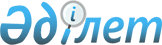 О мерах по реализации Закона Республики Казахстан "О государственном контроле за оборотом отдельных видов оружия"
					
			Утративший силу
			
			
		
					Постановление Кабинета Министров Республики Казахстан от 2 февраля 1995 г. N 110. Утратило силу - постановлением Правительства РК от 3 августа 2000 г. N 1176 ~P001176.

       Сноска. В тексте приложений 1 и 2 исключены слова "при Кабинете Министров" - постановлением Правительства РК от 20 августа 1996 г. N 1031 P961031_ . 



 

      Во исполнение Закона Республики Казахстан "О государственном контроле за оборотом отдельных видов оружия" Кабинет Министров Республики Казахстан постановляет: 

      1. Утвердить: 

      Правила оборота отдельных видов оружия в Республике Казахстан (приложение 1). 

      Порядок ведения Государственного оружейного кадастра (приложение 2). 

      Перечень должностных лиц, которым предоставлено право на хранение и ношение служебно-штатного оружия (приложение 3). 

      2. Возложить на Комитет по стандартизации, метрологии и сертификации Республики Казахстан ведение, издание и распространение Государственного оружейного кадастра. 

      3. Установить, что выдача лицензий осуществляется: 

      на производство всех видов оружия и боеприпасов - Комитетом по оборонной промышленности при Кабинете Министров Республики Казахстан; 

      на импорт и экспорт воинского оружия и боеприпасов, служебно-штатного оружия военных образцов и боеприпасов, гражданского оружия и боеприпасов к ним - Министерством промышленности и торговли Республики Казахстан. 

      Разрешение на ввоз и вывоз, продажу и приобретение гражданского и служебно-штатного оружия и боеприпасов к ним - органами внутренних дел Республики Казахстан. 

      Министерству финансов Республики Казахстан в месячный срок определить размеры платы за лицензию и порядок ее взимания. 

      Сноска. Пункт 3 - в редакции постановления КМ РК от 19 июля 1995 г. N 996. 

      4. Министерству обороны, Республиканской гвардии, Службе охраны Президента, Комитету национальной безопасности, Генеральной прокуратуре, Государственному комитету Республики Казахстан по охране государственной границы, Государственному следственному комитету, Таможенному комитету, Министерству финансов Республики Казахстан разработать и принять ведомственные нормативные акты, предусматривающие систему учета состоящего на вооружении огнестрельного оружия, а также обязательное информирование органов внутренних дел обо всех фактах утраты и хищения оружия. 

      5. Комитету по оборонной промышленности при Кабинете Министров Республики Казахстан в двухмесячный срок разработать, согласовать с заинтересованными министерствами, ведомствами и утвердить нормативный документ, определяющий порядок открытия и функционирования предприятий по производству оружия и боеприпасов. 

      6. Внести в постановление Кабинета Министров Республики Казахстан от 15 января 1993 г. N 35 "О дополнительных мерах по обеспечению безопасности должностных лиц органов государственной власти и управления" P930035_ следующие изменения и дополнения: 

      1) Признать утратившим силу пункт 5. 

      2) В Положении о разрешительной системе в Республике Казахстан P930035_ : 

      признать утратившими силу пункты 6,7 и 11; 

      абзацы 5 и 6 пункта 13 изложить в следующей редакции: 

      " - гражданам на приобретение, хранение и ношение охотничьего огнестрельного оружия и боеприпасов к нему; 

        - на вывоз за границу и ввоз в Республику Казахстан оружия, боеприпасов спортивным организациям для участия в соревнованиях"; 

      подпункт "а" пункта 17 изложить в следующей редакции: 

      "а) отказывать в допуске к работам, связанным с хранением, охраной, учетом, использованием и перевозкой предметов, веществ и материалов, на которые распространяется действие разрешительной системы, не выдавать разрешения на приобретение и хранение огнестрельного и газового оружия, а также аннулировать ранее выданный допуск или разрешение лицу, если оно:      страдает психическими заболеваниями;     грубо нарушает общественный порядок;     является алкоголиком или наркоманом, состоящим на соответствующем учете;     имеет непогашенную или неснятую в установленном законом порядкесудимость за совершение умышленного преступления;     привлечено к уголовной ответственности за совершенное преступление;     не имеет постоянного места жительства";     пункт 18 изложить в следующей редакции: 

       "18. Правила разрешительной системы не распространяются на объекты, подведомственные Министерству обороны, Республиканской гвардии, Службе охраны Президента, Министерству внутренних дел, Комитету национальной безопасности, Генеральной прокуратуре, Главному таможенному управлению и Управлению налоговой милиции Главной налоговой инспекции Министерства финансов Республики Казахстан". 

      7. Признать утратившим силу абзац 7 пункта 4 постановления Кабинета Министров Республики Казахстан от 29 сентября 1993 г. N 966 "О контроле за приобретением, ввозом, хранением и использованием множительно-копировальной техники цветного изображения" P930966_ . 

 

  Премьер-министрРеспублики Казахстан

                                            Приложение 1                                 к постановлению Кабинета Министров                                       Республики Казахстан                                     от 2 февраля 1995 г. N 110 



 

                                ПРАВИЛА 

                    оборота отдельных видов оружия 

                        в Республике Казахстан 



 

      Сноска. Приложение 1 дополнено приложениями 19в, 19г, 19е, 19ж, 19з - постановлением Правительства РК от 28 августа 1996 г. N 1060 P961060_ ; приложением 16-а - постановлением Правительства РК от 3 марта 1997 г. N 289 P970289_ . 



 

                          I. Общие положения 



 

      Настоящими Правилами регламентирован порядок реализации, приобретения, учета, хранения, ношения, перевозки, использования, изъятия огнестрельного и газового оружия, боевых припасов к нему, холодного оружия, импорта и экспорта оружия, а также ввоза единичных экземпляров оружия на территорию Республики Казахстан и их вывоза из республики, открытия стрелковых тиров, стрельбищ, стрелково-охотничьих стендов, оружейно-ремонтных мастерских, магазинов, торгующих оружием и боевыми припасами. 



 

             2. Порядок приобретения служебно-штатного 

                       оружия и боевых припасов 



 

      1. Служебно-штатное оружие и боевые припасы к нему приобретаются по разрешениям, выдаваемым органами внутренних дел, через предприятия, имеющие лицензию (разрешение) на их производство или продажу. 

      2. Для получения разрешения на приобретение оружия (приложение N 2) заинтересованное ведомство представляет соответственно в МВД или УВД следующие документы: 

      ходатайство с указанием количества приобретаемого оружия, его системы, калибра; 

      сведения об имеющемся и потребном количестве оружия и боевых припасов (приложение N 1); 

      копию приказа о назначении лица, ответственного за приобретение и сохранность оружия и боеприпасов, с приложением личного листка по учету кадров (анкеты) и справки о его проверке по учетам психоневрологического и наркологического диспансеров; 

      акт пригодности помещения, предназначенного для хранения оружия, составленный комиссией из представителей органов внутренних дел (милиции и пожарного надзора), органов и учреждений санитарно-эпидемиологического надзора и организации, открывающей объект. 



 

      Примечания: 1. Банки дополнительно представляют лицензию Национального Банка Республики Казахстан на право проведения банковских операций (инкассации). 

      2. Национальный Банк Республики Казахстан в случае аннулирования лицензии на проведение банковских операций (инкассации) обязан немедленно сообщить об этом в орган внутренних дел, выдавший разрешение на право хранения оружия. 

      3. Количество и вид огнестрельного оружия, предназначенного для вооружения сотрудников, которым оно положено по характеру выполняемой работы, устанавливаются руководителями министерств, ведомств и организаций по согласованию с МВД Республики Казахстан в соответствии с нормами, табелями и перечнями вооружения (приложения NN 5-20). 

      4. Военизированная охрана организаций вооружается винтовками (карабинами), пистолетами, револьверами по нормам, указанным в приложениях NN 5-20. Ее вооружение другими видами огнестрельного оружия (автоматами, пулеметами) допускается в каждом конкретном случае по согласованию с МВД Республики Казахстан. 

      5. Сторожевая охрана, фермеры, чабаны, табунщики и скотники вооружаются гладкоствольным оружием. 

      6. Охрана складов взрывчатых материалов может быть вооружена как гладкоствольным, так и нарезным огнестрельным оружием. 



 

              3. Порядок хранения, учета и использования 

            служебно-штатного оружия и боевых припасов к нему 



 

      7. Руководитель организации в течение десяти дней со дня приобретения оружия обязан получить в органе внутренних дел разрешение на право хранения оружия. 

      8. Разрешение на хранение служебно-штатного оружия (приложение N 3) выдается органом внутренних дел с указанием срока действия и вручается руководителям организаций или по доверенности уполномоченным ими лицам под расписку по предъявлении паспорта. При смене руководителя организации или лица, на имя которого выдано разрешение на хранение оружия, истечении срока разрешения, изменении адреса, наименования организации, места хранения оружия или его количества разрешение должно быть в десятидневный срок переоформлено. 

      9. Основанием для выдачи разрешения на право хранения оружия является ходатайство руководителя организации, в котором указываются следующие сведения: 

      о количестве приобретенного оружия (вид, система, калибр, номер, год выпуска каждой единицы); 

      о лице, ответственном за хранение и использование оружия, а также лицах, имеющих доступ к оружию, в том числе работниках охраны (фамилия, имя, отчество, дата и место рождения, справки наркологического и психоневрологического диспансеров на них, справки о сдаче ими зачетов по занимаемой материальной части и правил применения оружия). 

      К ходатайству приобщается копия приказа руководителя организации о назначении лица (лиц), ответственного за сохранность оружия и боевых припасов. 

      При открытии нового объекта, предназначенного для хранения оружия к ходатайству приобщается акт пригодности помещения, составленный комиссией, в которую входят представители органов внутренних дел (милиции и пожарного надзора), органов и учреждений санитарно-эпидемиологического надзора и организации, открывающей объект. 

      10. Разрешение на хранение оружия выдается органом внутренних дел сроком на три года на имя руководителя организации, а для подразделений военизированной охраны - на имя командира, начальника отдела, команды, отдельного подразделения. 

      11. Разрешение на право хранения и ношения служебно-штатного оружия (пистолета) (приложение N 4) депутатам Парламента Республики Казахстан и должностным лицам, перечень которых определен Кабинетом Министров Республики Казахстан, выдается на основании следующих документов: 

      ходатайства; 

      личного листка по учету кадров (анкеты); 

      медицинской справки об отсутствии противопоказаний, препятствующих безопасному владению и обращению с оружием; 

      справки о сдаче зачета по знанию материальной части и правил применения оружия; 

      двух фотографий 3х4 см; 

      копии приказа о закреплении оружия с указанием системы, калибра, номера. 

      Разрешение на приобретение, хранение и ношение служебно-штатного оружия (пистолета) выдается: 

      Министром внутренних дел - депутатам Парламента Республики Казахстан и должностным лицам высших представительных, исполнительных и судебных органов, руководителям министерств и ведомств Республики Казахстан; 

      начальникам ГУВД города Алматы, УВД областей и гор. Ленинска - должностным лицам местных представительных, исполнительных и судебных органов. 



 

      Примечание. Разрешение на хранение и ношение служебно-штатного оружия (не более одного пистолета) выдается на срок до трех лет. 

      Сноска. В абзацах первом и девятом заменены слова - постановлением Правительства РК от 28 августа 1996 г. N 1060 P961060_ . 



 

      12. Разрешение на приобретение и хранение служебно-штатного оружия, за исключением указанного в пункте 11, предприятиям, учреждениям, организациям (приложения NN 2,3) выдается начальникам управлений (отделов) охраны общественного порядка ГУВД города Алматы, УВД областей и на транспорте, начальникам УВД города Ленинска. 

      13. Служебно-штатное оружие и боевые припасы к нему хранятся в специально оборудованном хранилище, которое должно отвечать следующим требованиям: 

      1) Быть изолированным от других подсобных, служебных помещений. Иметь капитальные стены, прочные потолочные перекрытия и пол. Внутренние стены (перегородки) должны быть эквивалентны по прочности спаренным гипсобетонным панелям толщиной 80 мм каждая с проложенной между ними стальной решеткой или кирпичной стенке толщиной не менее 120 мм, армированной металлической сеткой. В ранее построенных зданиях допускаются перегородки из досок, усиленные стальными решетками. 

      2) Иметь две двери, при этом наружную - дощатую однопольную толщиной не менее 40 мм, обитую с двух сторон оцинкованной кровельной сталью с загибом краев листа на торец двери, внутреннюю - решетчатую стальную. 

      Наружная дверь должна запираться на два внутренних замка и опечатываться или опломбироваться. Внутренняя решетчатая дверь - запираться на внутренний или навесной замок. 

      Обрамление дверного проема оружейной комнаты (дверная коробка) выполняется из стального профиля. В ранее построенных зданиях допускаются деревянные коробки, усиленные уголком размером 30х40 мм, толщиной не менее 5 мм, заделанным в стену не менее чем десятью штырями из арматурной стали диаметром 10-12 мм. 

      3) Иметь на оконных проемах с внутренней стороны помещения или между рамами стальные решетки. В помещениях, расположенных на первом этаже, оконные проемы оборудуются внутренними металлическими или деревянными, обитыми с двух сторон оцинкованной сталью ставнями. Концы прутьев решеток заделываются в стену на глубину не менее 80 мм и заливаются бетоном. Ставни оконных проемов должны запираться на навесные замки. 

      Решетки, устанавливаемые в дверные, оконные проемы и для усиления стен (перегородок), выполняются из стального прутка диаметром не менее 15 мм. Прутки свариваются в каждом перекрестии, образуя ячейки не более 150х150 мм. 

      4) Быть оборудованным в два и более рубежа охранно-пожарной сигнализацией, выполненной скрытой проводкой до щитка электропитания, с установкой датчиков на окнах, дверях, люках, стенах, потолках, полах, срабатывающей на открывание или взлом сейфов, шкафов, где хранятся оружие и боевые припасы, а также на появление человека внутри помещения. Эти помещения должны быть переданы под охрану подразделениям охраны органов внутренних дел в установленном порядке с подключением сигнализации на пульты централизованного наблюдения. Допускается прокладка шлейфов охранной сигнализации в трубах только внутри помещения по железобетонным и бетонным строительным конструкциям. 

      5) При наличии вентиляционных окон, люков на них должны устанавливаться стальные решетки с ячейками размером не более 100х100 мм, исключающие возможность проникновения через эти системы. Отверстия в стенах, предназначенные для прохождения инженерных сетей, должны иметь диаметр не более 200 мм. 

      6) В комнате для хранения оружия и боевых припасов необходимо иметь противопожарные средства, опись имущества, в которую заносится количество шкафов, металлических ящиков с указанием их номеров и какой печатью они опечатываются. 

      7) От оружейной комнаты и металлических шкафов (сейфов) с оружием и боевыми припасами должно быть два комплекта ключей. Один комплект ключей постоянно находится у лица, ответственного за сохранность оружия и боевых припасов, второй - в опечатанном пенале у руководителя организации, на имя которого выдано разрешение на хранение. 

      Запрещается оставлять ключи от оружейной комнаты, металлических шкафах (сейфах), металлических шкафов с оружием и боевыми припасами в столах и других местах. 

      14. Оружие и боевые припасы должны храниться в металлических шкафах (сейфах), толщина стенок которых должна быть не менее 3 мм, с надежными (не менее двух) внутренними замками. Дверцы шкафов для прочности укрепляются стальными накладками или угольниками. На дверцах шкафов с внутренней стороны должна быть опись оружия по номерам. Допускается хранение оружия в тяжелых сейфах, имеющих один внутренний замок. 

      15. Запрещается совместное хранение с оружием и боевыми припасами других предметов, за исключением пневматического оружия, специальных средств, радиостанций и дозиметрических приборов, которые могут храниться в отгороженной стальной решеткой части оружейной комнаты. Боеприпасы к оружию должны храниться в отдельном от оружия металлическом ящике, шкафу. 

      Обтирочный материал, масло и щелочь, принадлежности для чистки и смазки оружия хранятся в специально отведенном для этого месте, отдельно от оружия и боевых припасов. 

      16. В управлениях, отделениях, филиалах банков оружие и боевые припасы хранятся в железобетонных кладовых. При отсутствии кладовых допускается хранение оружия и боевых припасов (при наличии охранной сигнализации, выведенной на пульт централизованного наблюдения) в железобетонных внутренних или встроенных шкафах (кассах) или тяжелых сейфах весом не менее 700 кг. В узлах связи (ПТУС), в фельдъегерской службе, подразделениях спецсвязи допускается хранение оружия и боевых припасов при наличии автономной сигнализации и тяжелых сейфов весом не менее 700 кг. 

      17. Для хранения служебно-штатного оружия и боевых припасов, принадлежащих различным организациям, разрешается оборудование пунктов централизованного хранения. Такие пункты могут быть созданы на базе спортивно-стрелковых клубов, тиров, хранилищ оружия высших учебных заведений, организаций ВОХР. Помещение, где хранятся огнестрельное оружие и боеприпасы, пункты централизованного хранения оборудуются средствами охранной сигнализации в два и более рубежей с подключением сигнализации на пульт централизованного наблюдения органов внутренних дел. В пункте централизованного хранения оружие и боевые припасы хранятся в порядке, установленном в пунктах 13-15 настоящих Правил. Передача оружия на пункт централизованного хранения оформляется актом. Для каждой организации, хранящей там оружие и боевые припасы, должны быть выделены отдельные металлические шкафы или боксы, которые опечатываются двумя печатями (пломбами) с оттиском наименования организации, хранящей там оружие и боевые припасы, и администрации пункта централизованного хранения оружия. 

      Ключи от металлических шкафов или боксов находятся у ответственных лиц организаций, вторые экземпляры - у администрации пункта централизованного хранения. 

      Разрешение на хранение всего количества имеющегося оружия и боевых припасов в пункте централизованного хранения выдаются органами внутренних дел на имя руководителя организации, на базе которой создан пункт централизованного хранения. 

      18. В отрядах (командах) ВОХР, сторожевой охране огнестрельное оружие и боевые припасы (в том числе неснижаемый запас) хранятся в соответствии с требованиями, изложенными в пунктах 13-15 настоящих Правил. В случае невозможности оборудования оружейной комнаты сигнализацией с выводом на пульт централизованного наблюдения органов внутренних дел она оборудуется автономной сигнализацией с установкой датчиков на стенах, потолке, оконных рамах с выводом ее, помимо караульного помещения (поста охраны), на ближайший вооруженный пост. 

      19. Боевые припасы, израсходованные на учебные цели (практические стрельбы), в спортивных соревнованиях или в результате применения оружия во время несения службы, а также утраченные списываются по акту (приложение N 21) с приобщением раздаточно-сдаточных ведомостей (приложение N 22), а в необходимых случаях - материалов служебного расследования о причинах применения оружия или утраты боевых припасов. Акт составляется не позднее следующего дня, утверждается руководителем организации и должен храниться у лица, ответственного за сохранность оружия. О списывании боеприпасов делаются соответствующие отметки в книге учета оружия. 

      20. По разрешениям органов внутренних дел допускается хранение служебно-штатного гладкоствольного оружия по месту жительства сторожей, чабанов, табунщиков, скотников и пчеловодов в период сезонной охраны садов, виноградников, пасек, бахчей, полей в государственных, кооперативных, общественных и индивидуальных хозяйствах, выпаса скота, временной охраны объектов народного хозяйства при отсутствии поблизости мест постоянного хранения оружия, которое должно храниться по месту жительства этих лиц в соответствии с требованиями, изложенными в пункте 21 настоящих Правил. По окончании сезонных работ оружие должно быть сдано в места его постоянного хранения. 

      21. По согласованию с органами внутренних дел допускается хранение служебно-штатного нарезного и гладкоствольного оружия (карабинов, винтовок, пистолетов, револьверов, ружей) и боевых припасов к нему по месту жительства работников природоохранительных органов. При этом нарезное огнестрельное оружие должно храниться в прочно прикрепленных к полу или стене металлических ящиках (шкафах), толщина стенок которых должна быть не менее 3 мм, с надежными (не менее двух) внутренними запорами. 

      22. Территориальными органами внутренних дел по ходатайствам руководителей организаций выдаются индивидуальные разрешения (приложение N 4) на право хранения и ношения служебно-штатного оружия работникам вне охраняемого объекта. Органами внутренних дел на транспорте такие разрешения выдаются личному составу ВОХР Министерства транспорта и коммуникаций Республики Казахстан. 

      К ходатайству руководителей организаций прилагаются необходимые документы (списки лиц с указанием фамилии, имени, отчества, даты и места рождения; справки наркологического и психоневрологического диспансеров на них; справка о сдаче зачета по знанию материальной части и правил применения служебно-штатного оружия; копия приказа руководителя организации о назначении лица на должность; две фотокарточки размером 3х4 см). 

      Орган внутренних дел в течение одного месяца со дня поступления ходатайства и документов рассматривает представленные материалы и выдает индивидуальные разрешения, а в случае отказа сообщает об этом организации. 

      Индивидуальные разрешения на право ношения служебно-штатного оружия выдаются органами внутренних дел сроком на три года с обязательным проставлением на них штампа "Действительно при исполнении служебных обязанностей". 

      23. Кассирам и другим работникам учреждений системы Министерства финансов, Министерства транспорта и коммуникаций, Национального и Народного банков Республики Казахстан, а также коммерческих, акционерных и частных банков, осуществляющих хранение денег и ценностей, в часы работы, когда помещение не охраняется, по согласованию с органами внутренних дел допускается выдача служебно-штатного оружия из числа имеющегося в организации без права ношения его вне объекта. 

      24. Для охраны ценностей, перевозимых в почтовых вагонах, отделами (отделениями) перевозки почты при вокзалах начальникам почтовых вагонов и их заместителям выдается по одному пистолету (револьверу) из числа служебно-штатного оружия, о чем делается запись в путевых ведомостях. Разрешения органов внутренних дел при этом не требуется. По прибытии почтового вагона на конечный пункт оружие передается на временное хранение в отдел (отделение) перевозки почты этого пункта, а по возвращении сдается в отдел (отделение), выдавший оружие. 

      25. Работники, сопровождающие грузы, по прибытии в пункт назначения и окончания работы, связанной с охраной груза, сдают служебно-штатное оружие на временное хранение в оружейную комнату организации, принявшей груз, или местный орган внутренних дел. 

      26. Заготовительные организации, промыслово-охотничьи хозяйства, коопзверопромхозы, колхозы, областные общества охотников и рыболовов из числа имеющегося у них служебно-штатного оружия могут выдавать его с разрешения органов внутренних дел на сезон штатным охотникам, лицам, выделенным этими организациями для охотничьего промысла, а также охотникам-любителям, заключившим договор на товарный отстрел животных. 

      Ходатайства о выдаче индивидуальных разрешений на хранение и ношение служебно-штатного оружия указанным лицам направляются в органы внутренних дел за один месяц до наступления охотничьего сезона. К нему обязательно приобщаются документы, предусмотренные в пункте 44 настоящих Правил. # 

      27. Передача служебно-штатного оружия и боевых припасов из одной организации в другую, независимо от ведомственной принадлежности, производится только по разрешению органов внутренних дел. Организация, передавшая оружие или боеприпасы, обязана в пятидневный срок письменно сообщить об этом в орган внутренних дел, в котором оружие состоит на учете, указав количество, марку, калибр и номер каждой единицы переданного оружия, количество, марку, калибр боевых припасов. К сообщению прилагаются разрешение на хранение оружия для его переоформления, а также документы, на основании которых осуществлена передача. 

      28. В организациях, использующих оружие и боеприпасы должны постоянно вестись: 

      книги учета оружия и боеприпасов, которые пронумеровываются, прошнуровываются и скрепляются печатью местного органа внутренних дел (приложение N 23); 

      журналы выдачи и приема оружия и боевых припасов, выдаваемых на время несения службы при исполнении служебных обязанностей, которые пронумеровываются, прошнуровываются и скрепляются печатью местного органа внутренних дел (приложение N 24). 

      29. Непригодные к дальнейшему использованию служебно-штатное оружие и боеприпасы к нему сдаются организациями на склады ХОЗО ГУВД города Алматы, УВД областей, на транспорте и города Ленинска. Такое оружие по согласованию с владельцем может быть реализовано как имитационное или уничтожено. 



 

      Примечание. Годность оружия определяется техническими комиссиями указанных подразделений органов внутренних дел. 



 

      Излишнее, но годное для дальнейшего использования служебно-штатное оружие и боеприпасы к нему, принадлежащее организациям, сдается по месту его приобретения или передается (продается) в другие организации с разрешения органа внутренних дел. 

      30. Ответственность за состояние учета, хранения и правильное использование оружия и боевых припасов несут руководители организаций, а в отрядах военизированной охраны - начальники отрядов (подразделений), которые в случаях хищения или утраты оружия и боеприпасов обязаны немедленно сообщать об этом в местный орган внутренних дел и принять меры к их розыску. Основанием для снятия с учета похищенного или утраченного оружия и боевых припасов является постановление должностного лица, осуществляющего следствие или дознание. 

      31. Служебно-штатное огнестрельное оружие с нарезным стволом подлежит обязательному контрольному отстрелу. Отстрелянные пули и гильзы хранятся в экспертно-криминалистических подразделениях УВД. 

      Контрольные отстрелы производятся органами внутренних дел. Для их проведения предприятие представляет необходимое количество боеприпасов, обеспечивает транспортировку оружия к месту отстрела либо компенсирует органу внутренних дел соответствующие расходы. 



 

             4. Порядок перевозки служебно-штатного 

                    оружия и боевых припасов 



 

      32. Перевозка служебно-штатного оружия и боевых припасов воздушным, железнодорожным, водным, автомобильным транспортом осуществляется по разрешениям органов внутренних дел (приложение N 25). В тех случаях, когда такая перевозка производится в пределах города, района, независимо от расстояния, разрешения органов внутренних дел не требуется. 

      33. Разрешения на перевозку выдаются органами внутренних дел, на территории обслуживания которых находятся организации, перевозящие оружие и боевые припасы на срок до трех месяцев. 

      34. Разрешения на перевозку оружия и боеприпасов выдаются на основании письменного ходатайства руководителя организации, в котором указываются: 

      наименование, количество перевозимого груза; 

      вид транспорта, маршрут; 

      начальный и конечный пункт перевозки; 

      фамилии, инициалы, серии и номера паспортов, домашние адреса лиц, ответственных за перевозку и охрану груза в пути следования. 

      К ходатайству прилагается список, в котором указываются марка и заводской номер каждой единицы оружия. 

      35. Руководителями организаций при перевозке оружия, боеприпасов, охотничьего пороха, снаряженных патронов автомобильным транспортом назначается ответственный за перевозку и обеспечивается соответствующая вооруженная охрана в пути следования. 

      36. При перевозке оружия и боеприпасов, а также охотничьего пороха, снаряженных патронов автомобильным транспортом, если время нахождения в пути превышает 12 часов, руководителями организации для сопровождения этого груза должны быть назначены не менее двух человек, вооруженных огнестрельным оружием. Для перевозки должны быть выделены крытые автошины, а при перевозке пороха пол кузова автомобиля устилается войлоком, кошмой или другим соответствующим материалом. Оружие и боеприпасы должны быть упакованы в приспособленную тару, которая опечатывается или опломбируется. 

      37. Количество перевозимых ручной кладью боеприпасов, пороха по железным дорогам и водным путям сообщения не должны превышать следующего веса: 

      патронов к огнестрельному оружию всех калибров - 10 кг; 

      бездымного пороха - 10 кг; 

      изделий из дымного пороха - 5 кг; 

      дымного пороха - 5 кг. 



 

      Примечание. В разрешении на перевозку ручной клади указывается только нетто груза (металлические гильзы, ящики и т.п. в вес груза не входят). 



 

      38. Пересылка оружия, боеприпасов, пороха по почте запрещена. 



 

      Примечание. Разрешается пересылка отдельных частей охотничьих ружей в посылках, отправляемых правлениями районных, городских, областных, республиканского общества охотников и рыболовов, военного общества охотников и общества "Динамо" в адреса заводов-изготовителей или мастерских по ремонту ружей, а также обратно. Владельцы ружей по этим вопросам должны обращаться в соответствующие общества охотников и рыболовов.     39. Перевозка служебно-штатного оружия, боевых припасов, пороха городским транспортом производится в соответствии с правилами, установленными для этого вида транспорта. Оружие припересылке или перевозке должно быть разряжено, зачехлено, а боевыеприпасы упакованы в прочную тару.         5. Порядок приобретения, регистрации (перерегистрации),            хранения, ношения и перевозки охотничьего оружия                           и боевых припасов     40. Правом приобретения охотничьего огнестрельного оружияпользуются граждане Республики Казахстан, достигшие 18-летнеговозраста.     41. Охотничье огнестрельное оружие приобретается гражданамитолько по разрешениям, выдаваемым органами внутренних дел (приложение N 26). 

       Примечание. Холодное охотничье оружие приобретается по разрешениям на хранение и ношение огнестрельного оружия (кроме "На временное хранение без права использования") и вписывается в охотничий билет. 



 

      42. Разрешение на приобретение, хранение и ношение охотничьего огнестрельного оружия с нарезным стволом (охотничьих карабинов, винтовок, комбинированных ружей) выдаются органами внутренних дел штатным охотникам-промысловикам, а также охотникам-любителям, систематически (ежегодно) участвующим в товарных отстрелах диких животных. Разрешение на приобретение, хранение и ношение охотничьего нарезного оружия подписывает Министр внутренних дел Республики Казахстан, его заместители, начальники ГУВД города Алматы, УВД областей и города Ленинска. 

      43. Для получения в органах внутренних дел разрешения на приобретение охотничьего огнестрельного оружия с нарезным стволом штатным охотником-промысловиком или охотником-любителем представляются следующие документы: 

      заполненная карточка-заявление (приложение N 27); 

      охотничий билет общества охотников и рыболовов (с отметкой об уплате государственной пошлины на право охоты и членских взносов за текущий год) или охотничий билет, выданный заготовительной организацией; 

      справки наркологического и психоневрологического диспансеров; 

      копия договора о ежегодном участии в товарном отстреле диких животных; 

      справка о сдаче зачета по знанию правил использования на охоте нарезного оружия; 

      документ заготовительной организации, подтверждающий, что данное лицо является штатным охотником-промысловиком, а для охотника-любителя - совместное ходатайство руководителей областного, Алматинского и Ленинского городских обществ охотников и рыболовов и отдела по охране животного мира. 

      44. Для получения разрешения на приобретение охотничьего гладкоствольного огнестрельного оружия в орган внутренних дел представляются: 

      заполненная карточка-заявление; 

      охотничий билет общества охотников и рыболовов (с отметкой об уплате государственной пошлины на право охоты и членских взносов за текущий год) или охотничий билет, выданный заготовительной организацией; 

      справки наркологического и психоневрологического диспансеров. 

      45. Военнослужащие и работники правоохранительных органов, имеющие воинские и специальные звания, разрешения на приобретение и хранение охотничьего огнестрельного оружия получают на общих основаниях, без представления справок наркологического и психоневрологического диспансеров. 

      46. Приобретение охотничьего огнестрельного оружия, боеприпасов к нему и вывоз их за границу иностранными гражданами осуществляется на основании ходатайств представительств государств, гражданами которых они являются по разрешениям, выдаваемым МВД Республики Казахстан при условии вывоза ими оружия из республики не позднее 5 дней со дня его приобретения. 

      47. Разрешения на приобретение охотничьего огнестрельного оружия гражданам выдаются органами внутренних дел сроком на три месяца при предъявлении паспорта или документа, удостоверяющего личность. Не использованные в указанный срок разрешения подлежат возврату в орган внутренних дел. 

      48. Боеприпасы к охотничьему оружию, порох приобретаются гражданами в магазинах по предъявлению разрешения органов внутренних дел на хранение и ношение огнестрельного оружия (кроме "На временное хранение без права использования"). 

      49. Приобретенное гражданами охотничье огнестрельное оружие в двухнедельный срок со дня приобретения должно быть зарегистрировано в органе внутренних дел по месту жительства владельца с получением разрешения на его хранение и ношение (приложение N 4), которое выдается органами внутренних дел сроком на три года. 

      50. За регистрацию и перерегистрацию принадлежащего гражданам огнестрельного оружия и определение при этом технического состояния взимается плата в размере, устанавливаемом местными исполнительными органами. 

      При постановке на учет в органе внутренних дел по новому месту жительства владельца оружия плата не взимается, если срок ранее выданного разрешения на хранение оружия не истек. 

      51. Для получения разрешения на хранение и ношение охотничьего оружия в орган внутренних дел представляются: 

      две фотографии размером 3х4 см; 

      квитанция об уплате сбора за регистрацию (перерегистрацию) оружия; 

      документ, указывающий на источник приобретения оружия (дубликат разрешения или заявление). 

      52. Для продления срока действия разрешения на хранение и ношение оружия владелец обязан за один месяц до истечения срока действия разрешения обратиться в местный орган внутренних дел, представить имеющееся оружие для технического осмотра и следующие документы: 

      заявление на имя начальника органа внутренних дел о продлении срока действия разрешения на хранение оружия, в котором указать свою фамилию, имя, отчество, адрес места жительства, систему, калибр и номер оружия, условия обеспечения его сохранности; 

      квитанцию об уплате сбора за перерегистрацию оружия; 

      справки наркологического и психоневрологического диспансеров. 

      53. Огнестрельное оружие должно храниться в местах постоянного проживания владельцев в разобранном виде, разряженном состоянии, со спущенными курками, отдельно от боевых припасов. К оружию не должны иметь доступ посторонние лица и дети. Не допускается развешивание огнестрельного оружия и боевых припасов на стенах комнат. Запрещается хранение оружия вне мест постоянного проживания владельца (на дачах, в садовых домиках, гаражах, сараях, вагончиках, шалашах, на чердаках и т.п.), а также в общежитиях (за исключением семейных, где отдельную комнату занимают члены одной семьи), временных вахтовых помещениях, у родственников, знакомых. В исключительных случаях на период длительной (свыше трех месяцев) командировки или прохождения владельцем оружия военной службы допускается с разрешения органа внутренних дел временное хранение оружия у родственников. Лицу, принявшему оружие на хранение, органом внутренних дел выдается разрешение с указанием в нем: "На временное хранение без права использования". 

      54. При переноске или перевозке всеми видами транспорта огнестрельное оружие должно находиться в чехле, в разряженном, разобранном состоянии (если это возможно). Во всех случаях при переноске или перевозке огнестрельного оружия владелец обязан иметь при себе разрешение органа внутренних дел на право его хранения и ношения, которое является одновременно разрешением на провоз оружия. За нарушение установленных правил хранения, ношения, перевозки и использования оружия виновные лица привлекаются к ответственности в соответствии с законодательством. 

      Холодное охотничье оружие перевозится в зачехленном виде только при наличии охотничьего билета. 

      55. Об аннулировании разрешения выносится мотивированное заключение, которое утверждается начальником органа внутренних дел (приложение N 28). В заключении излагаются основания и мотивы принятия такого решения. 

      56. В случае аннулирования разрешения оно изымается вместе с огнестрельным (холодным) оружием и боевыми припасами. Изъятое оружие и боевые припасы по направлению органов внутренних дел владельцам или их представителям сдаются на комиссионную продажу либо могут быть отчуждены лицу, имеющему разрешение органов внутренних дел на приобретение или хранение оружия. 



 

      Примечание. Огнестрельное (холодное) оружие и боевые припасы, принадлежащие лицам, которым предъявлены обвинения по уголовным делам, изымаются вместе с разрешением и хранятся в органах внутренних дел до окончательного решения следственных органов или суда по уголовному делу. Если в отношении указанного лица уголовное дело прекращено или судом вынесен оправдательный приговор, ему возвращаются оружие и боеприпасы, разрешение на хранение и ношение оружия. 



 

      57. Органами внутренних дел не выдаются разрешения на приобретение, хранение и ношение: 

      охотничьего огнестрельного оружия общей длиной менее 800 мм, а также имеющего конструкцию, которая позволяет его складывать, сдвигать, укладывать или разбирать, и при этом не теряется возможность производства выстрела; 

      безномерного или самодельного огнестрельного оружия. 



 

      Примечание. Безномерное огнестрельное оружие заводского изготовления может быть зарегистрировано в органах внутренних дел при условии нанесения на него номера в оружейно-ремонтной мастерской. 

      58. В случае смерти владельца охотничье оружие, в том числе военных образцов, в тридцатидневный срок сдается родственниками умершего в орган внутренних дел на временное хранение до решения вопроса о наследовании имущества (но на срок не свыше шести месяцев). Если среди наследников не окажется лица, имеющего право на ношение, хранение или приобретение оружия, то оно ими должно быть реализовано через магазин или отчуждено лицу, имеющему разрешение органов внутренних дел на приобретение или хранение оружия. 

      59. Допускается производить в органах внутренних дел оформление документов на передачу охотничьего огнестрельного оружия от одного владельца другому. Это производится по месту учета передаваемого оружия работником органа внутренних дел, осуществляющим разрешительную систему, в присутствии владельца оружия и лица, имеющего разрешение органа внутренних дел на приобретение этого вида оружия. При этом марка, калибр и номер передаваемого оружия вписываются в разрешение и дубликат разрешения на приобретение. Записи заверяются подписью начальника органа внутренних дел и печатью. Дубликат разрешения возвращается новому владельцу для постановки оружия на учет по месту жительства. Одновременно на основании произведенной передачи оружия вносятся соответствующие записи в журнал учета владельцев оружия (приложение N 29) о снятии оружия с учета. 

      60. Владелец огнестрельного оружия при перемене места жительства обязан обратиться в орган внутренних дел с просьбой о снятии оружия с учета и указать адрес нового места жительства. По прибытии к новому месту жительства владелец оружия обязан в десятидневный срок (в пограничной зоне в течение 24 часов ) поставить на учет имеющееся у него оружие в местном органе внутренних дел. 

      61. Пришедшее в негодное состояние огнестрельное оружие (не подлежащее ремонту), признанное таковым комиссией по определению технического состояния оружия, не регистрируется (не перерегистрируется), в месячный срок владельцем добровольно сдается в орган внутренних дел или приводится в оружейной мастерской в непригодное для стрельбы состояние и отчуждается другому физическому либо юридическому лицу, имеющему соответствующее разрешение органа внутренних дел, в качестве коллекционного или имитационного оружия. 



 

      Примечание. Комиссия по определению технического состояния оружия создается в органе внутренних дел из 3-4 человек в составе: работника органа внутренних дел, осуществляющего разрешительную систему, охотинспектора или охотоведа, техника-оружейника и утверждается решением главы администрации района (города). В задачу комиссии входит технический осмотр огнестрельного оружия, предъявляемого гражданами во время регистрации (перерегистрации) в органе внутренних дел. В работе комиссия руководствуется нормами технического категорирования охотничьего огнестрельного оружия (приложение N 30). 



 

      Порядок работы по обеспечению сохранности изъятого, добровольно сданного, найденного оружия и боеприпасов в органах внутренних дел определяется МВД Республики Казахстан. 

      62. В случае утраты или хищения огнестрельного оружия владелец обязан немедленно сообщить об этом в орган внутренних дел. 



 

            6. Порядок приобретения, хранения и перевозки 

                          спортивного оружия 



 

      63. Приобретение спортивного оружия (кроме пневматического калибром не более 4,5 мм) и боевых припасов к нему осуществляется организациями по разрешениям органов внутренних дел по нормам и табелям вооружения спортивных организаций, согласованным с МВД Республики Казахстан. Приобретение, хранение и перевозка спортивного оружия осуществляется в порядке, установленном в пунктах 2,8,9,14,15, 17 и разделе 4 настоящих Правил. 

      64. Ответственные за перевозку оружия и боеприпасов должностные лица спортивных делегаций (команд) по прибытии в пункт проведения стрелковых соревнований или учебно-тренировочных сборов обязаны немедленно сдать привезенное ими оружие и боевые припасы вместе с разрешением на перевозку на временное хранение в специально оборудованное помещение по месту проведения соревнований или сборов. 

      Запрещается хранение оружия и боевых припасов в местах размещения спортивных делегаций (команд) в гостиницах, общежитиях, спортивных лагерях и других местах отдыха. 

      Во время сборов (соревнований) лица, ответственные за сохранность оружия на месте их проведения, обязаны ежедневно перед сдачей оружия под охрану проверять наличие всех единиц огнестрельного оружия в соответствии с журналом выдачи и приема оружия (приложение N 24). 



 

              7. Порядок хранения наградного оружия 



 

      65. К наградному относится оружие, полученное на основании Указа Президиума Верховного Совета СССР (постановлений ВЦИК, ЦИК СССР), приказа Министра обороны СССР (РВС, Наркомвоенмора, НКО, военного, военно-морского министерства и МВС СССР), приказов командующих фронтами в период Великой Отечественной войны, Министра внутренних дел СССР, Председателя КГБ СССР (ВЧК, ОГПУ, НКВД, МГБ, МООП СССР), должностных лиц, которым высшим представительным или исполнительным органом предоставлено право награждать именным оружием, а также на основании наградных грамот или других документов глав и членов иностранных правительств. 

      66. Лицам, имеющим наградное огнестрельное (холодное) оружие, органами внутренних дел выдаются разрешения на его хранение и ношение без указания срока его действия с отметкой "наградное". 

      Сноска. Пункт 66 изменен - постановлением Правительства РК 

      от 28 августа 1996 г. N 1060 P961060_ . 

      67. Для получения разрешения на хранение и ношение наградного оружия владельцем в орган внутренних дел представляются следующие документы: 

      заполненная карточка-заявление; 

      подлинник или заверенная в нотариальном порядке копия документа о награждении оружием; 

      медицинская справка об отсутствии противопоказаний, препятствующих безопасному владению и обращению с оружием; 

      справка о сдаче зачета по знанию материальной части и правил применения оружия; 

      две фотографии размером 3х4 см. 

      Сноска. Пункт 67 изменен - постановлением Правительства РК 

      от 28 августа 1996 г. N 1060 P961060_ . 

      68. Наградное оружие, имеющееся у офицеров Министерства обороны, Республиканской гвардии, Службы охраны Президента, Государственного следственного комитета, МВД и КНБ Республики Казахстан, должно быть вписано в удостоверение личности. При увольнении в запас или отставку эти лица обязаны в месячный срок зарегистрировать оружие в органе внутренних дел по месту жительства и получить разрешение на его хранение. Плата за регистрацию (перерегистрацию) наградного оружия не взимается. 

      Сноска. Пункт 68 изменен - постановлением Правительства РК 

      от 28 августа 1996 г. N 1060 P961060_ . 

      69. Огнестрельное (холодное) оружие, полученное от должностных лиц, не указанных в пункте 65 настоящих Правил, к числу наградного не относится и подлежит сдаче: 

      оружие военных образцов - в орган внутренних дел по месту жительства безвозмездно с последующей передачей в соответствующее ведомство, выдавшее его; 

      охотничье оружие может быть зарегистрировано с выдачей разрешения на его хранение и ношение в соответствии с пунктами 43-45 и 50 настоящих Правил либо отчуждено лицу, имеющему разрешение на его приобретение. 

      70. Наградное оружие может быть изъято у граждан органами внутренних дел за допущенные нарушения правил хранения и ношения,перевозки и использования в соответствии с действующимзаконодательством.     Сноска. Пункт 70 изменен - постановлением Правительства РК от28 августа 1996 г. N 1060  P961060_

 .     71. В случае смерти владельца наградного оружия последнеев тридцатидневный срок сдается в органы внутренних дел споследующей передачей в соответствующее ведомство, выдавшееего.#            8. Порядок приобретения, хранения и перевозки                         коллекционного оружия     72. К коллекционному относится оружие, предназначенное дляформирования коллекций и экспонирования. 

       73. Приобретение, хранение и перевозка коллекционного оружия осуществляется по разрешениям органов внутренних дел, выдаваемым в соответствии с пунктами 2,8,9,34,44,50 настоящих Правил. 



 

      Примечание. Для экспонирования в музеях и на выставках минометы, артиллерийские орудия, танки и самолеты с учебным стрелковым вооружением отпускаются организациям воинскими частями без разрешения органов внутренних дел. 



 

      Коллекционное оружие используется только в качестве экспоната. 

      74. Коллекционное оружие подлежит обязательной регистрации в органе внутренних дел района (города). 

      75. Коллекционирование оружия может осуществляться в следующих видах: 

      1) Музейное - в отдельных, специально предназначенных для этих целей помещениях. 

      Хранение оружия в музейных помещениях должно отвечать требованиям, изложенным в пункте 13 настоящих Правил. При их нарушении органы внутренних дел могут приостановить функционирование музея. 

      Экспонирование оружия вне музейных помещений допускается только по разрешениям органов внутренних дел в закрытых витринах и стендах, оборудованных сигнализацией; 

      2) Частное - по месту жительства владельца. 

      76. Все экспозиции с оружием оборудуются охранной сигнализацией, выведенной на пульт централизованного наблюдения. 

      77. Коллекционное огнестрельное оружие должно быть приведено в оружейных мастерских в состояние, непригодное для производствавыстрела, путем:     просверливания отверстия диаметром не менее 5 мм в казеннойчасти оружия без повреждения надписей и клейм;     изъятие или спиливания бойка.     Патроны к стрелковому оружию могут экспонироваться в музеях только разряженными (без пороха).     78. Запрещается использовать для экспонирования оружие, найденное в местах бывших боев, подаренное гражданами, которое незарегистрировано в органах внутренних дел.     79. Владелец коллекционного оружия имеет право передать его всобственность только лицу, имеющему разрешение органа внутренних дел на хранение коллекционного оружия.     80. При краже или утрате коллекционного оружия владелец обязаннемедленно заявить в орган внутренних дел.           9. Порядок приобретения, регистрации (перерегистрации),              хранения, ношения и перевозки газового оружия     81. Правом приобретения, хранения и ношения газового оружияпользуются граждане, достигшие 18-летнего возраста.     82. Для получения разрешения на приобретение газового оружия(кроме аэрозольных устройств) в орган внутренних дел представляются:     заполненная карточка-заявление;     справки наркологического и психоневрологического диспансеров; 

       справка о сдаче зачета по знанию материальной части и правил применения оружия, выдаваемая центральным или областным советом "Динамо". 

      83. Военнослужащие и работники правоохранительных органов, имеющие воинские и специальные звания, разрешения на приобретение газового оружия получают на общих основаниях, без представления справок наркологического и психоневрологического диспансеров. 

      84. Гражданам Республики Казахстан, имеющим разрешение на хранение и ношение огнестрельного оружия, разрешение на приобретение газового оружия выдается на основании заявления и справки о сдаче зачета по знанию материальной части и правил применения газового оружия. 

      85. Разрешения на приобретение газового оружия (приложение N 26) гражданам выдаются органами внутренних дел сроком на три месяца при предъявлении паспорта или документа, удостоверяющего личность. Неиспользованные в указанный срок разрешения являются недействительными и подлежат возврату в орган внутренних дел. 

      86. Газовое оружие в двухнедельный срок со дня приобретения должно быть зарегистрировано в органе внутренних дел по месту жительства владельца в получением разрешения на его хранение и ношение (приложение N 4), которое выдается сроком на три года. 

      87. За регистрацию принадлежащего гражданам газового оружия взимается сбор в размере, устанавливаемом местными исполнительными органами. 

      88. Для получения разрешения на хранение и ношение газового оружия его владельцами в органы внутренних дел дополнительно к документам, указанным в пункте 82, представляются: 

      две фотографии размером 3х4 см; 

      квитанция об уплате сбора за регистрацию (перерегистрацию) оружия; 

      документ, указывающий на источник, приобретение оружия (дубликат разрешения или заявление). 

      89. Для продления разрешения на хранение газового оружия (перерегистрации) владелец обязан за один месяц до истечения срока действия разрешения обратиться в орган внутренних дел и представить следующие документы: 

      заявление на имя начальника органа внутренних дел с просьбой перерегистрировать имеющееся у него оружие; 

      квитанцию об уплате сбора за перерегистрацию оружия. 

      90. Разрешение на хранение и ношение газового оружия одновременно является разрешением на его перевозку. 

      91. Допускается производить в органах внутренних дел оформление документов на передачу газового оружия от одного владельца другому. Одновременно на основании произведенной передачи оружия вносятся соответствующие записи в учетные документы владельцам оружия. 



 

            10. Порядок приобретения, хранения и перевозки 

                         имитационного оружия 



 

      92. К имитационному (охолощенному) относится оружие, конструктивно предназначенное для использования организациями в учебных целях, а также в качестве реквизита в театрально-зрелищных мероприятиях и киносъемках. 

      93. Приобретение, хранение и перевозка имитационного оружия осуществляется в порядке, установленном в пунктах 2,8,9,14,15 и разделе 4 настоящих Правил. 

      94. Учебное огнестрельное оружие переделывается по специальным техническим условиям, с соблюдением требований, установленных для хранения боевого огнестрельного оружия. Запрещается приведение учебного огнестрельного оружия и боевых припасов в состояние, пригодное для стрельбы. Выдаваемое учебным заведениям оружие должно иметь: 

      сегментный вырез на казенной части ствола снизу (ПП-41 - сверху); 

      сквозную прорезь в начале канала ствола с выходом ее в область патронника шириной 4 мм и длиной у АК и РПК - 48 мм, у СКС - 38 мм, у ПП-41 - 51 мм, у РПД - 48 мм, у ДП и ДПМ - 65 мм, у СВД - 60 мм, у ПК - 52 мм, у карабинов образца 1938 года и 1944 года - 57 мм; 

      спиленный боек во всех образцах оружия; 

      опиленный курок (у АК, РПК, АКМ, СКС, СВД) или стойку затворной рамы (у РПД) в месте удара по ударнику; 

      вмонтированный ограничитель ствола в ствольную коробку (у ПП-41, ДП, ДПМ, ПК), препятствующий постановке ствола от боевого оружия на учебное; 

      проточку на казенной части ствола (у ПП-41, ДП, ДПМ, ПК) для вхождения ограничителя ствола, выступающего внутрь ствольной коробки. 

      95. Огнестрельное оружие, используемое киностудиями для киносъемок, должно быть приведено в оружейных мастерских в состояние, пригодное для стрельбы только холостыми патронами. Условия хранения и использования такого оружия во время съемок согласовываются ответственными съемочных групп с местными органами внутренних дел. 

      96. В театральных и цирковых представлениях применяется бутафорское оружие. В исключительных случаях при необходимости использования непригодного для стрельбы или охолощенного огнестрельного оружия театрально-зрелищное учреждение ходатайствует перед ГУВД города Алматы, УВД области и города Ленинска о выдаче разрешения на приобретение и хранение такого оружия. 



 

           11. Порядок ввоза оружия на территорию республики 

                       и вывоза его за границу 



 

      97. Разрешение на ввоз гражданского и служебно-штатного оружия, боеприпасов к ним предприятиям, организациям и учреждениям (приложение N 32) выдается МВД Республики Казахстан на основании следующих документов: 

      ходатайства руководителя организации, где указываются количество оружия и боеприпасов, фамилия, инициалы, серия и номер паспорта лица, ответственного за ввоз, государство, из которого ввозится оружие и боеприпасы, таможенный пункт, через который осуществляется ввоз; 

      разрешение на приобретение оружия и боеприпасов, выданного ГУВД города Алматы, УВД области и города Ленинска; 

      лицензии на импорт оружия, выданной Министерством промышленности и торговли Республики Казахстан; 

      сертификата ввозимого оружия и боевых припасов. 



 

      Примечание. Разрешение на ввоз оружия и боеприпасов для продажи выдается только предприятиям, организациям и учреждениям, имеющим специализированные магазины. 

      Сноска. В абзаце четвертом исключены слова - постановлением Правительства РК от 28 августа 1996 г. N 1060 P961060_ . 



 

      98. Разрешение на ввоз единичных экземпляров охотничьего и газового оружия гражданам Республики Казахстан (приложение N 31) выдается МВД Республики Казахстан на основании заявления, разрешения на приобретение оружия, выданного ГУВД города Алматы, УВД области и города Ленинска сертификата ввозимого оружия. 

      99. Разрешение на ввоз единичных экземпляров огнестрельного охотничьего оружия, боеприпасов к нему и охотничьих ножей иностранным гражданам (приложение N 31) выдается МВД Республики Казахстан на основании ходатайства охотопользователя, согласованного с Главным управлением по охране животного мира Министерства экологии и биоресурсов Республики Казахстан, в котором должны быть указаны: фамилия, имя, отчество гражданина, ввозящего оружие, серия и номер его паспорта, система, калибр и номер ввозимого оружия, количество боеприпасов, из какой страны, через какой таможенный пункт, в какую область республики и на какой срок ввозится оружие. 



 

      Примечание. Вывоз ввезенного оружия и боеприпасов осуществляется согласно разрешению на ввоз и в указанные в нем сроки. 



 

      100. Разрешение на вывоз из республики огнестрельного, газового, холодного оружия и боеприпасов предприятиям, учреждениям и организациям (приложение N 32) выдается МВД Республики Казахстан на основании следующих документов: 

      ходатайства руководителя организации, где указываются количество оружия и боеприпасов, фамилия, инициалы, серия и номер паспорта лица, ответственного за вывоз, государство, в которое вывозятся оружие и боеприпасы, таможенный пункт, через который осуществляется вывоз; 

      лицензии на экспорт гражданского оружия, выданной Министерством промышленности и торговли Республики Казахстан; 

      разрешений на приобретение и ввоз оружия, выданных органами внутренних дел государства, в которое ввозится оружие. 

      101. Разрешение на вывоз единичных экземпляров охотничьего и газового оружия, боеприпасов к нему гражданам Республики Казахстан, выезжающим за границу на постоянное жительство (приложение N 31), выдается МВД Республики Казахстан на основании заявления с отметкой территориального органа внутренних дел о снятии с учета при предъявлении выездных документов. 

      102. Разрешения на вывоз за границу и ввоз в Республику Казахстан огнестрельного оружия, снаряженных патронов к нему, пороха, предназначенного для проведения международных спортивных соревнований, выдаются ГУВД города Алматы, УВД областей и города Ленинска по ходатайствам заинтересованных организаций. 

      103. Бланки разрешений на ввоз (вывоз) оружия и боевых припасов являются документом строгой отчетности и изготавливаются в типографии с проставлением порядковых номеров. Готовые бланки регистрируются в книге учета выдачи разрешений на ввоз (вывоз) оружия и боевых припасов (приложение N 33). 

      104. Ввозимое (вывозимое) оружие проверяется на таможенном пункте поштучно. Данные о нем вносятся в журнал учета ввозимого (вывозимого) оружия и боевых припасов (приложение N 34). 



 

      Примечание. Данные о ввозимых (вывозимых) боеприпасах заносятся в журнал: снаряженные патроны по количеству, а порох по весу. 



 

           12. Порядок открытия и функционирования стрелковых 

              тиров, стрельбищ, стрелково-охотничьих стендов, 

           оружейно-ремонтных мастерских, магазинов по продаже 

                         оружия и боеприпасов 



 

      105. Стрелковые тиры, стрельбища, стрелково-охотничьи стенды открываются государственными и иными предприятиями, организациями и учреждениями по разрешениям органов внутренних дел (приложение N 3) при соблюдении условий, обеспечивающих безопасность для окружающих. 

      106. Запрещается оборудование открытых тиров, предназначенных для стрельбы из малокалиберного оружия, на расстоянии ближе 2 км от населенных пунктов, а тиров для стрельбы из крупнокалиберного оружия - 6 км. 

      Полуоткрытые тиры запрещается размещать в городах и поселках городского типа. 

      107. В зависимости от характера внешних ограждений огневой зоны и устройства перехвата пуль установлено несколько типов сооружений для стрелкового спорта: стрельбища-комплексы, состоящие из нескольких открытых тиров; крытые (закрытые) тиры, имеющие непробиваемые стены и потолок, где поперечные боковые перехваты не предусмотрены; полуоткрытые тиры, имеющие пуленепробиваемые стены и поперечные перехваты поверху; открытые участки местности, имеющие пулеприемники и боковые земляные валы и необходимые зоны безопасности. 

      108. Пригодность тира, стрельбища или стрелково-охотничьего стенда для эксплуатации определяется комиссией в составе представителей органов внутренних дел (милиции и пожарного надзора), органов и учреждений санитарно-эпидемиологического надзора и организации, открывающей объект. 

      109. Хранение огнестрельного оружия и боевых припасов в спортивно-стрелковых клубах, детско-юношеских спортивных школах, тирах, принадлежащих республиканскому, областным комитетам ДОСААФ, спортивным обществам, расположенным в республиканском, областных центрах, крупных промышленных городах с районным делением, допускается в специально оборудованном хранилище, отвечающем требованиям пунктов 13-15, 17 настоящих Правил, при наличии охранной сигнализации в несколько рубежей, выведенной на пульт централизованной охраны или подключенной на пульт централизованного наблюдения органов внутренних дел, установлении вооруженной охраны в рабочее время, когда сигнализация отключена, и осуществлении администрацией строгого пропускного режима. Охрана помещения тира устанавливается для обеспечения сохранности оружия в нем, отражения нападения с целью завладения огнестрельным оружием и вооружается служебно-штатным оружием (пистолетами или револьверами). 

      110. Инструкция по пропускному и внутриобъектовому режиму разрабатывается администрацией тира с учетом особенностей охраняемого объекта, согласовывается с местным органом внутренних дел и утверждается руководителем вышестоящей организации. Пропускной режим в тир должен предусматривать установление строгого порядка входа и выхода, вноса, выноса (вывоза) оружия, боевых припасов и других материальных ценностей. Внутриобъектовый режим включает мероприятия, обеспечивающие соблюдение внутреннего распорядка работы тира (режим рабочего времени сотрудников, порядок выдачи и сдачи оружия, боевых припасов, введение постоянных и разовых материальных пропусков). В целях обеспечения пропускного и внутриобъектового режима входные двери в стрелковый тир (стрелковую галерею) оборудуются надежными запорами, электрозвонком и глазком. Пропуск в тир сотрудников, стрелков-спортсменов производится через контрольно-пропускной пункт, который должен быть оснащен необходимыми ящиками для хранения ключей и документации, стендами с образцами пропусков, инструкциями, графиками занятий в секциях и т.д. 

      111. Стрелковая галерея и оружейная комната, если они находятся в одном здании, отделяются от вспомогательных помещений (учебных классов, комнат отдыха, кабинетов тренеров и хозяйственных помещений) стальными решетчатыми перегородками. В этих перегородках оборудуются решетчатые двери, которые должны быть постоянно закрыты на замок. Перегородки изготавливаются из стального прутка диаметром не менее 15 мм. Прутки решетчатых перегородок свариваются в каждом перекрестии, образуя ячейки размером не более 150х150 мм. Концы прутьев решеток заделываются в стену, потолок, пол на глубину не менее чем 80 мм и заливаются бетоном. 

      112. Категорически запрещается хранение огнестрельного оружия в стрелковых галереях тиров во время перерыва между стрельбами, а также оставление оружия и боевых припасов на огневом рубеже без надзора. 

      113. Основанием для выдачи разрешения на право функционирования тира, стрельбища, стрелково-охотничьего стенда является ходатайство руководителя организации с описанием места их расположения. В ходатайстве указываются также сведения об ответственном лице (фамилия, имя, отчество, дата и место рождения, адрес места жительства). К нему прилагаются список лиц, имеющих доступ к оружию, сведения об охране помещения, где будут храниться оружие и боевые припасы. К ходатайству приобщается план-схема открываемого тира, стрельбища стрелково-охотничьего стенда, описание оборудования, а также заключение комиссии о пригодности их к эксплуатации. 

      114. Разрешения на функционирование тира, стрельбища, стрелково-охотничьего стенда выдаются органами внутренних дел только на имя их руководителя сроком на 3 года. 

      115. Без разрешения органов внутренних дел функционируют тиры, полигоны научно-исследовательских институтов и конструкторских бюро оборонных заводов, тиры, стрельбища и полигоны, находящиеся в ведении Министерства обороны, Республиканской Гвардии, Службы охраны Президента, Государственного комитета Республики Казахстан по охране государственной границы, Государственного следственного комитета, МВД, КНБ, Генеральной прокуратуры, Таможенного комитета и Управления налоговой полиции, Министерства финансов Республики Казахстан, а также тиры для стрельбы из пневматического оружия. 

      Сноска. Пункт 25 изменен - постановлением Правительства РК от 28 августа 1996 г. N 1060 P961060_ . 

      116. Оружейно-ремонтные мастерские могут быть открыты государственными и иными учреждениями, и иными предприятиями, организациями и учреждениями. Функционирование таких мастерских осуществляется по разрешениям органов внутренних дел (приложение N 3). 



 

      Примечание. Без разрешений органов внутренних дел функционируют оружейно-ремонтные мастерские, находящиеся в ведении Министерства обороны, Республиканской Гвардии, Службы охраны Президента, Министерства внутренних дел, Комитета национальной безопасности, Генеральной прокуратуры, Главного таможенного управления и Управления налоговой милиции Министерства финансов Республики Казахстан. 



 

      117. Основанием для выдачи разрешения на функционирование оружейно-ремонтной мастерской является ходатайство руководителя организации, открывающей мастерскую, с указанием в нем сведений об ответственном лице и лицах, которые будут работать в мастерской (фамилия, имя, отчество, дата и место рождения, адрес места жительства). К ходатайству приобщаются акт комиссии о приемке помещения и лицензия на осуществление работ по ремонту оружия, выданная Комитетом по оборонной промышленности Республики Казахстан. 

      118. Пригодность помещения для функционирования в нем оружейно-ремонтной мастерской определяется комиссией в составе представителей органов внутренних дел (милиции и пожарного надзора), органов и учреждений санитарно-эпидемиологического надзора и организации, открывающей мастерскую. 

      119. Хранение оружия в оружейно-ремонтной мастерской допускается при наличии специально оборудованного помещения, отвечающего требованиям, изложенным в пункте 13 настоящих Правил. 

      120. Разрешения на функционирование оружейно-ремонтных мастерских выдаются органами внутренних дел на имя руководителей сроком на 3 года. 

      121. Прием оружия (в том числе охотничьих ружей) в ремонт производится: 

      от граждан - при наличии разрешения органа внутренних дел на хранение оружия и документов, удостоверяющих личность; 

      от организаций - при наличии у представителя организации разрешения органов внутренних дел на хранение оружия, сопроводительного письма руководителя организации, доверенности и документа, удостоверяющего личность. 



 

      Примечание. В случае сдачи в ремонт незарегистрированного оружия администрация мастерской немедленно сообщает в орган внутренних дел о лице, сдавшем это оружие. 



 

      122. Выдача оружия после ремонта его в оружейной мастерской производится: 

      гражданам - при наличии квитанции мастерской, разрешения органов внутренних дел на хранение оружия и документа, удостоверяющего личность; 

      представителям организаций - при наличии квитанции мастерской, разрешения органа внутренних дел на хранение оружия, доверенности и документа, удостоверяющего личность. 

      123. При неявке владельца оружия или представителя организации, сдавшей в ремонт оружие, в течение тридцати дней после истечения срока исполнения заказа, указанного в квитанции оружие передается в орган внутренних дел по территориальности для осуществления соответствующих проверок. 

      124. Для учета поступившего в ремонт оружия в оружейно-ремонтной мастерской ведется книга учета (приложение N 35), которая должна быть пронумерована, прошнурована и скреплена печатью органа внутренних дел, выдавшего разрешение на функционирование мастерской. 

      125. Магазины по продаже огнестрельного, газового и холодного оружия (в том числе и комиссионные) могут быть открыты предприятиями, специально созданными для производства или продажи оружия, и функционировать только по разрешениям органов внутренних дел (приложение N 3). В них производится оптовая и розничная торговля огнестрельным, газовым и холодным оружием, боевыми припасами к ним и охотничьими ножами. Допускается совмещение продажи оружия и боеприпасов только с сопутствующими им товарами. 

      126. Функционирование магазина по продаже огнестрельного и газового оружия, боевых припасов к ним допускается при наличии помещения для хранения оружия и боевых припасов, оборудованного в соответствии с требованиями, изложенными в пункте 13 настоящих Правил. 

      127. Определение пригодности помещения для хранения оружия и боевых припасов в магазине производится комиссией, состоящей из представителей органов внутренних дел (милиции и пожарного надзора), органов и учреждений санитарно-эпидемиологического надзора и предприятия, открывающего магазин. 

      128. Основанием для выдачи разрешения на функционирование магазина по продаже огнестрельного и газового оружия, боеприпасов, охотничьих ножей служит ходатайство руководителя предприятия, открывающего магазин, с указанием в нем сведений о директоре (заведующем) магазина, продавцах (фамилия, имя, отчество, дата и место рождения, адрес места жительства). К ходатайству приобщаются копия свидетельства о регистрации предприятия и акт комиссии о приемке помещения для хранения оружия. 

      129. Разрешение на функционирование магазина по продаже оружия и боеприпасов выдается органами внутренних дел на имя руководителя (директора, заведующего магазином) сроком на 3 года. 

      130. В магазинах разрешается хранить не более одного ящика дымного пороха (50 кг), одного ящика бездымного пороха (50 кг) и 15000 штук снаряженных охотничьих патронов. В отдельных случаях в зависимости от устройства и расположения магазина указанное предельное количество пороха и снаряженных патронов может быть уменьшено или увеличено по согласованию с органами внутренних дел. 

      131. В торговом помещении магазина за прилавками должно быть установлено два шкафа: один для хранения пороха, а другой - для хранения капсюлей и снаряженных патронов. Запрещается совместное хранение пороха с капсюлями или снаряженными патронами в одном шкафу. Порох может выкладываться на прилавок совместно с капсюлями только для передачи покупателю. Категорически запрещается оставлять огнестрельное оружие в торговом зале после закрытия магазина. # 

      132. Оружие на комиссионную продажу гражданами или представителями организаций сдается по направлениям органов внутренних дел (приложение N 36) и документам, удостоверяющим личность. При сдаче на комиссионную продажу оружия без указанного направления администрацией магазина оно принимается и передается в органы внутренних дел с указанием сведений о лице, сдавшем оружие. Квитанция о приеме оружия на комиссионную продажу вместе с разрешением на его хранение гражданином представляется в десятидневный срок в орган внутренних дел, где оружие было зарегистрировано. После получения органом внутренних дел сообщения о реализации оружия оно снимается с учета. 

      133. Боеприпасы к огнестрельному и газовому оружию в магазинах продаются: 

      гражданам - по предъявлении разрешения органов внутренних дел на хранение соответствующих видов оружия; 

      организациям - по предъявлении разрешения органов внутренних дел на хранение соответствующих видов оружия, доверенности и документа, удостоверяющего личность представителя организации. 



 

      Примечание. Запрещается продажа боеприпасов лицам, имеющим разрешения органов внутренних дел на временное хранение оружия без права использования. 



 

      134. В торгующих организациях должен вестись учет поступившего и проданного оружия по книгам (приложение N 37), которые пронумеровываются, прошнуровываются и скрепляются печатью местного органа внутренних дел. О марке, калибре, номере проданного оружия и дубликат разрешения на приобретение огнестрельного оружия и книгу учета продавцом вносятся соответствующие записи. Номер проданного охотничьего ножа вписывается в охотничий билет покупателя. Указанные записи в дубликате разрешения и охотничьем билете заверяются подписью продавца и штампом магазина с указанием даты продажи этих предметов. 

      135. Предприятия, занимающиеся производством и продажей оружия, обязаны: 

      1) Продавать огнестрельное оружие только после его контрольного отстрела и направления отстрелянных пуль и гильз в экспертно-криминологические подразделения ГУВД, УВД. 

      Контрольные отстрелы отечественного оружия производят предприятия-изготовители с внесением соответствующих записей в заводских паспортах. 

      Контрольные отстрелы импортного оружия производятся органами внутренних дел. Для их проведения предприятие представляет необходимое количество боеприпасов, обеспечивает транспортировку оружия к месту отстрела либо компенсирует органу внутренних дел соответствующие расходы. 

      2) Продавать только оружие и боеприпасы, имеющие сертификат соответствия Комитета по стандартизации, метрологии и сертификации Республики Казахстан или его свидетельства о признании зарубежного сертификата соответствия. 

      3) Представлять в органы внутренних дел сведения о проданном оружии и его покупателях. 

      4) Обеспечивать сохранность и безопасность его хранения. 

      136. Запрещается продавать оружие юридическим и физическим лицам, не представившим лицензию (разрешение) на приобретение данного вида оружия, а также оружие без номера и клейма либо боеприпасы без знака соответствия стандарту. 

      137. При выявлении нарушений правил хранения, использования и продажи оружия органы внутренних дел имеют право опечатывать помещение для хранения оружия, а при необходимости приостанавливать функционирование всего предприятия до устранения выявленных недостатков. 

 

                                            Приложение 2                                  к постановлению Кабинета Министров                                        Республики Казахстан                                    от 2 февраля 1995 г. N 110 



 

                             Порядок 

             ведения Государственного оружейного кадастра 



 

                      1. Общие положения 



 

      1. Настоящий Порядок регламентирует в соответствии с Законом Республики Казахстан Z932900_ "О государственному контроле за оборотом отдельных видов оружия" ведение, издание, распространение, изменение и хранение Государственного оружейного кадастра (далее - Кадастр). 

      2. Кадастр является официальным сборником, содержащим систематизированные сведения об оружии и патронах к нему (далее - оружие), ввозимом в Республику Казахстан, производимом и разрешенном к обороту на территории республики. 

      3. Все работы, связанные с включением модели оружия в Кадастр, оплачиваются заявителями.                2. Структура и содержание Кадастра     4. Кадастр состоит из следующих разделов:     I. Отечественное огнестрельное оружие воинских образцов    II. Отечественное огнестрельное гражданское оружие   III. Отечественное газовое оружие    IV. Оружие иностранного производства     5. Построение разделов Кадастра определяет Комитет постандартизации, метрологии и сертификации Республики Казахстан.     6. В качестве обязательных сведений об отечественном оружиив Кадастр включаются:     наименование и обозначение модели (марки);     используемые патроны (для оружия);     основные технические показатели;     разработчик;     изготовители;     обозначение и наименование нормативного документа, по которомуосуществляется поставка;     обозначение и наименование нормативного документа, на соответствие которому проводится сертификация;     организация (лаборатория), проводившая испытания;     сборочный чертеж и цветная фотография. 

       В качестве дополнительных сведений об отечественном оружии в Кадастр могут быть включены варианты исполнения, маркировка оружия и др. 

      7. Номенклатура основных технических показателей оружия и методы их определения устанавливаются нормативными документами на данный вид оружия.     8. Каждой модели отечественного оружия, внесенной в Кадастр,присваивается регистрационный номер.     9. В качестве обязательных сведений об оружии иностранногопроизводства в Кадастр включаются:     наименование и обозначение модели (марки);     используемые патроны (для оружия);     основные технические показатели;     фирма-изготовитель; 

       обозначение и наименование нормативных документов или материалов, определенных соглашением о взаимном признании результатов сертификации, на соответствие которым проведена сертификация; 

      сведения о результатах сертификации в странах-экспортерах (при наличии); 

      станция (лаборатория), проводившая сертификационные испытания (в случае их проведения в Республике Казахстан); 

      цветная фотография. 

      В качестве дополнительных сведений об оружии иностранного производства могут быть включены варианты исполнения, маркировка оружия, фирма-продавец, техническое описание и др. 



 

           3. Порядок внесения сведений об оружии в Кадастр 



 

      10. Сведения об оружии вносятся в Кадастр на основании положительных результатов сертификационных испытаний или признании результатов сертификации моделей оружия иностранного производства. 

      Сведения об отечественном оружии вносятся в Кадастр с учетом положительных результатов приемочных испытаний оружия. 

      11. Сертификация оружия осуществляется в соответствии с порядком, установленным Комитетом по стандартизации, метрологии и сертификации Республики Казахстан. 



 

      Примечание. Для проведения сертификационных испытаний оружия иностранного производства МВД Республики Казахстан выдает заявителю разрешение на ввоз на территорию Республики Казахстан образцов оружия без права продажи. 



 

      12. Нормативные документы по стандартизации и сертификации на оружие, учтенные копии технических условий и их изменения, а также другие материалы по включению в Кадастр хранятся в Комитете по стандартизации, метрологии и сертификации Республики Казахстан. 

      13. Порядковые номера оружия иностранного производства вносятся в Сертификат соответствия и наносятся (в случае их отсутствия) на каждый образец оружия. 

      14. Регистрационный номер Кадастра модели отечественного оружия вносится в Сертификат соответствия и наносится на каждый образец оружия данной модели. 



 

            4. Порядок издания, распространения и хранения 

                            Кадастра 



 

      15. Кадастр издается, распространяется и хранится Комитетом по стандартизации, метрологии и сертификации Республики Казахстан. 

      16. Кадастр переиздается один раз в три года. 

      17. Изменения и дополнения в Кадастр вносятся не позднее двухнедельного срока после проведения стандартизации или сертификации и в течение месяца публикуются в установленном порядке. 

      18. Подлинники и контрольные экземпляры Кадастра, изменений и дополнений к нему, а также материалы по включению в Кадастр хранятся по правилам хранения дел государственных стандартов. 

      19. Хранение фонда эталонных образцов оружия определяется совместным решением Комитета по стандартизации, метрологии и сертификации Республики Казахстан и Министерства внутренних дел Республики Казахстан. 

 

                                            Приложение 3                                 к постановлению Кабинета Министров                                       Республики Казахстан                                    от 2 февраля 1995 г. N 110 



 

                            П Е Р Е Ч Е Н Ь             должностных лиц, которым предоставлено право              на хранение и ношение служебно-штатного                         оружия (пистолета)     Сноска. Приложение 3 - в редакции постановления Правительства     РК от 28 августа 1996 г. N 1060  P961060_

 . Внесены изменения -     постановлением Правительства РК от 7 января 1999 г. N 10  P990010_

 .     Президент Республики Казахстан     Премьер-Министр Республики Казахстан     Государственный секретарь Республики Казахстан     Председатель Сената Парламента Республики Казахстан и егозаместитель     Председатель Мажилиса Парламента Республики Казахстан и егозаместитель     Заместители Премьер-Министра Республики Казахстан     Секретарь Совета безопасности Республики Казахстан     Председатель Конституционного Совета Республики Казахстан     Руководитель Администрации Президента Республики Казахстан иего заместители     Помощники и советники Президента Республики Казахстан     Заведующие отделами Администрации Президента РеспубликиКазахстан     Заместитель заведующего Канцелярией Президента РеспубликиКазахстан     Заведующий первым сектором Общего отдела АдминистрацииПрезидента Республики Казахстан     Старший референт первого сектора Общего отдела АдминистрацииПрезидента Республики Казахстан     Руководитель Аппарата Правительства Республики Казахстан и егозаместители     Заведующие отделами Аппарата Правительства Республики Казахстан     Помощник и советники Премьер-Министра Республики Казахстан 

       Советники заместителей Премьер-Министра Республики Казахстан (по распоряжению Премьер-Министра Республики Казахстан)     Первый заместитель начальника Канцелярии ПравительстваРеспублики Казахстан     Заведующий секретным сектором Канцелярии ПравительстваРеспублики Казахстан     Председатель, председатели коллегий и иные постоянные судьиВерховного Суда Республики Казахстан     Министры, председатели государственных комитетов, председателикомитетов Республики Казахстан     Председатель Национального Банка Республики Казахстан и егозаместители     Председатель Комитета финансово-валютного контроля приМинистерстве финансов Республики Казахстан     Начальник Главной налоговой инспекции Министерства финансовРеспублики Казахстан     Акимы областей и г.Алматы     Председатели областных и Алматинского городского маслихатов     Председатель и председатели коллегий областных судов     Председатели городских и районных судов 

       Начальники областных (г.Алматы) управлений Комитета финансово-валютного контроля при Министерстве финансов Республики Казахстан 

      Начальники областных управлений Национального Банка Республики Казахстан 

      Руководители иностранных предприятий (по распоряжению Премьер-Министра Республики Казахстан) 

      Ректор Казахского государственного аграрного университета 

      Начальники Управлений Алматинской, Целинной и Западно-Казахстанской железных дорог 

      Директор акционерного общества открытого типа "Усть-Каменогорский титано-магниевый комбинат" 

      Президент транснациональной акционерной компании "Казхром" 

      Директор Казахского научно-исследовательского института клинической и экспериментальной хирургии Министерстваздравоохранения Республики Казахстан     Председатель Казахского акционерного банка кредитования исоциального развития "Казкредсоцбанк"     Председатель акционерного банка "Крамдс-банк"     Председатель акционерного банка "Игилик-банк"     Председатель Казахского акционерного банка "Туранбанк"     Председатель Акционерного Народного Сберегательного БанкаРеспублики Казахстан     Председатель акционерного банка "Казкоммерцбанк"     Председатель Казахского акционерного агропромышленного банка"Казагропромбанк"     Председатель Правления закрытого акционерного общества Эксимбанк Казахстан     Председатель Казахского центрального акционерного банка"Центрбанк"     Председатель Совета директоров Казахского интернациональногобанка     Председатель правления Алматинского торгово-финансового банка     Председатель Казахского энергетического инвестиционного банка     Председатель правления акционерного банка "Цветметбанк"     Председатель государственного Бюджетного банка РеспубликиКазахстан

                                            Приложение N 1                                  к приложению 1 к постановлению                                  Правительства РК от 2 февраля                                          1995 г. N 110     СОГЛАСОВАНО______________________     (МВД, УВД)        М.П."_____"_______________199_____г._______________________________           подпись                            СВЕДЕНИЯ           об имеющемся и потребном количестве оружия                      и боевых припасов1.__________________________________________________________________           (наименование предприятия, организации, почтовый индекс,____________________________________________________________________                          полный адрес)2. Вид охраны_______________________________________________________3.Количество внутренних и наружных постов (раздельно)___________________________________________________________________________________4. Количество личного состава охраны____________________________________________________________________________________________________         (раздельно: командного, сержантского, рядового)5. Количество имеющегося оружия и боевых припасов:5.1. Винтовок_______5.2. Пистолетов_________5.3.Револьверов_________5.4. Патронов_______________________________________________________                  (раздельно по каждому виду оружия)6. Количество оружия и боевых припасов, предназначенных к сдаче, как   непригодное:6.1. Винтовок________6.2. Пистолетов_________6.3. Револьверов_______6.4. Патронов_______________________________________________________                     (раздельно по каждому виду оружия)7. Потребное количество:7.1. Огнестрельного оружия:7.1.1. Винтовок______7.1.2. Пистолетов______7.1.3. Револьверов______7.2. Боевых припасов:7.2.1. Неснижаемый запас ___________________________________________                               (раздельно по каждому виду оружия)7.2.2. На учебные стрельбы__________________________________________                             (раздельно по каждому виду оружия)7.2.3. На пристрелку оружия ________________________________________                               (раздельно по каждому виду оружия)8. Количество оружия и боевых припасов, приобретаемых для другихцелей:______________________________________________________________            (для сопровождения спецгрузов, денег или ценностей)9. Сведения на потребное количество оружия и боевых припасов составлены на основании_____________________________________________                        (наименование норм табеля положенности,____________________________________________________________________               установленных когда и кем)М.П.                       Подпись руководителя предприятия                       или организации______________________________"______"_______________199____г.                                            Приложение N 2"____"_____________199____г.     !     МВД Республики Казахстан                                 !__________________________________Корешок разрешения N____________ !  (наименование органа внутреннихВыдано___________________________!              дел)        (Ф.И.О. лица, получившего!"______"________________199___г._________________________________!Дубликат разрешения N _________   разрешение, его адрес)        !Выдано_____________________________________________________________!        (Ф.И.О. лица, получившегона приобретение _________________!__________________________________                  (количество,   ! разрешение, его адрес)_________________________________!на приобретение___________________  марка, калибр каждой единицы   !                (количество,_________________________________!__________________________________           оружия)               !марка, калибр каждой единицы_________________________________!__________________________________                                 !            оружия)---------------------------------!----------------------------------                                 !__________________________________Действительно в течение__________!Действительно в течение___________месяцев со дня выдачи            !месяцев со дня выдачи    М.П.  Начальник______________!   М.П.  Начальник________________                    (подпись)    !                    (подпись)Примечание. Остается в органе    !Примечание. Остается на рукахвнутренних дел, выдавшем         !покупателя. При покупке оружия разрешение.                      !заполняется на обороте торгующей                                 !организацией и предъявляется при                                 !регистрации в органах внутренних                                 !дел.                Приложение N 2     МВД Республики Казахстан__________________________________(наименование органа внутренних            дел)"______"______________199____г.     Разрешение N_________Выдано________________________________       (Ф.И.О. лица, получившего______________________________________разрешение, его адрес)______________________________________на приобретение_______________________                 (количество,______________________________________марка, калибр каждой единицы оружия)----------------------------------------------------------------------------Действительно в течение_______________месяцев со дня выдачи  М.П.      Начальник_________________                       (подпись)Примечание. Остается в торгующей организации и заполняется на обороте при продаже оружия.#                                            Приложение N 3     Корешок разрешения N_______ !   Министерство внутренних дел        "_____"__________199___г.!       Республики КазахстанВыдано___________________________!__________________________________(фамилия, инициалы руководителя,!(наименование органа внутренних_________________________________!             дел)предприятия, адрес и служебный   !       РАЗРЕШЕНИЕ N________телефон)                         !Выдано____________________________под персональную ответственность !  (фамилия, инициалы руководителя,________________________________ !__________________________________(фамилия, инициалы ответственного!предприятия, адрес и служебный_________________________________!телефонлица, служебный телефон,N приказа!под персональную ответственностьи дата о назначении ответ.лица)  !__________________________________на право открытия,функционирова- !(фамилия, инициалы ответ. лица,ния, хранения, производства,     !__________________________________торговли (ненужное зачеркнуть)   !служ. телефон, N приказа и дата о_________________________________!________________________________(указывается объект, количество  !назначении ответственного лица)_________________________________!на право открытия,функционированияпредметов,аппаратов, единиц      !хранения, производства, торговли _________________________________ !(ненужное зачеркнуть)_____________оборудования или вес веществ,    !(указывается объект, количество________________________________ !__________________________________разрешенных к хранению)          !предметов, аппаратов, единицДействительно до "__"____199___г.!__________________________________                                 !оборудования или вес веществ,Срок разрешения продлен:         !разрешенных к хранению)      до "_____"_________199___г.!Действительно до "____"_____199__г.      до "_____"_________199___г.!Срок разрешения продлен:         Начальник_______________!    до "_____"_________199___г.                    (подпись)    !    до "_____"_________199___г.Примечание. К разрешению         !      Начальник__________________прилагается список с полным      !                 (подпись)наименованием предметов,аппаратов!Примечание. К разрешениювеществ, с указанием заводских   !прилагается список с полнымномеров для полиграфоборудования,!наименованием предметов, аппаратов,множительных аппаратов, оружия.  !веществ, с указанием заводских                                 !номеров для полиграфоборудования,                                 !множительных аппаратов, оружия.                                            Приложение N 4             лицевая сторона         оборотная сторонаМВД Республики!Разрешение N ___ !Срок разрешения!Срок разрешения  Казахстан   !Выдано"___"_____ !продлен до"___"!продлен до"___"______________!199___г.         !________199__г.!_______199___г.наименование  !на право хранения!Начальник______!Начальник________________________!ношения__________!М.П. __________!М.П._______________органа        !_________________!    (подпись)  !      (подпись)______________!марка, калибр,   !Срок разрешения!Срок разрешениявнутренних дел!_________________!продлен до "__"!продлен до "____"______________!номер каждой     !______199___г. !_______199___г.фамилия, имя, !_________________!Начальник______!Начальник________________________!единицы оружия   !М.П.___________!М.П._______________отчество      !_________________!     (подпись) !      (подпись)Адрес_________!Разрешение       !Срок разрешения!Срок разрешения______________!действительно по !до"___"________!до"____"___________Место         !"____"___________!199____г.      !199____г.для           !199____г.        !Начальник______!Начальник__________фотокарточки  !Начальник________!М.П.___________!М.П._______________3х4см  М.П.   !М.П._____________!      (подпись)!     (подпись)              !       (подпись) !               !--------------------------------------------------------------------                                            Приложение N 5                      НОРМЫ ПОЛОЖЕННОСТИ               оружия и боеприпасов, установленные              для вооружения работников Министерства           промышленности и торговли Республики Казахстан                        1. Нормы вооруженияВедомственная военизированная  - 2 единицы нарезного оружия на одинохрана                           постВедомственная сторожевая       - вооружается гладкоствольным оружиемохрана                           (при охране ВМ и СДЯВ - нарезным)Ведомственная военизированная  - 1 единица оружия на каждого стрелкаохрана                           (кроме остальных лиц караула)     По согласованию с МВД Республики Казахстан ведомственнаявоенизированная охрана первой категории, выполняющая задачи посохранности драгоценных металлов и алмазов в процессе добычи,переработки, хранения и транспортировки, вооружается из расчета5 единиц автоматов (АК-47) или 10 карабинов (СКС-45) на команду.                      2. Нормы боеприпасов--------------------------------------------------------------------                !Личный состав !Неснижаемый!Расход боеприпасов в год    Вид оружия  !ВВО,занаряжен-!запас      !------------------------                !ный в караул, !боеприпасов!для учебных!для проверки                !обеспечивается!на единицу !целей на 1 !боя оружия                !              !оружия     !работника  !(на 1 ствол)--------------------------------------------------------------------                      Военизированная охранаНа винтовку       15 патронов      60           10          8(карабин обр.     (в обоймах)1938/44 гг.)На пистолет       16 патронов      32           12          8                  (в 2 магазинах)На револьвер      14 патронов      28           12          8                  (в пачках)             Военизированная охрана первой категории         (на предприятиях по добыче, переработке и обработке                      драгоценных металлов)На автомат        60 патронов     120           15         10 Калашникова       (в 2 снаряженных                     (две проверки(АК-47)           магазинах)                              в год)На самозарядный   30 патронов      90           10          8карабин           (в обоймах)                          (две проверкиСимонова                                                   в год)(СКС-45)                      Сторожевая охранаНа винтовку       15 патронов      40            8          4(карабин обр.     (в обоймах)                           (на одну 1938/44)                                                 проверку в                                                            год)На пистолет       16 патронов      16            8          4 &gt&gt;На револьвер      14 патронов      14            8          4 &gt&gt;                  (в пачках)На ружье          10 патронов      10            8          4 &gt&gt;             3. Нормы вооружения личного состава ведомственной               военизированной охраны (в т.ч. первой категории)--------------------------------------------------------------------                                        !      Вид оружия          Работники ведомственной       !---------------------------          военизированной охраны        !винтовка,     !пистолет,                                        !карабин,      !револьвер                                        !автомат,      !                                        !самозарядный  !                                        !карабин       !--------------------------------------------------------------------Начальник Территориального отдела,             -             1объединенного отряда, отдельной командывоенизированной охраны, отряда (заместителиперечисленных руководителей), начальниккоманды в составе отрядаНачальник группы, командир отделения(при исполнении обязанностей начальникакараула)                                       -             1Начальник бюро пропусков                       -             1Стрелок 1-го и 2-го класса по внутреннемупосту или контрольно-проездному пункту         -             1Стрелок 1-го и 2-го класса на  наружномпосту ( при сопровождении драгоценныхметаллов)                                      1             -Вожатый служебных собак, проводникпатрульно-розыскной собаки                     -             1--------------------------------------------------------------------     Примечания:     1. Боеприпасы, предусмотренные на проверку боя оружия, расходовать для других целей запрещается. 

       2. Необходимость проведения проверки боя оружия два раза в год устанавливается начальником подразделения военизированной охраны. 

      3. Патроны для гладкоствольных ружей заряжаются дробью номер 8,9. 

      4. Резерв оружия для всех видов охраны - 1 единица оружия на каждые 10 единиц, имеющихся на вооружении. 

      5. Нормы неснижаемого запаса патронов, установленные для военизированной охраны (сторожевой, при вооружении нарезным оружием), на должностных лиц, указанных в Перечне предприятий и организаций Министерства промышленности и торговли Республики Казахстан, не распространяется.     6. Разрешается для учебных целей и проведения тренировочныхстрельб приобретать на команду (отряд) 2 учебные винтовки, 2малокалиберные винтовки и 2 малокалиберных пистолета.                                            Приложение N 6                         НОРМЫ ПОЛОЖЕННОСТИ          оружия и боеприпасов, установленные для вооружения            работников службы инкассации банков Республики                              Казахстан                               ОРУЖИЕ:1. Работники службы инкассации     1 пистолет на каждого инкассатора   (инкассаторы), осуществляющие   1 автомат на бригаду инкассаторов   инкассацию денежной выручки     (3-5 человек) или 6 автоматов на   и перевозку ценностей           команду инкассаторов (10-15 чел.)2. Водители спец.автомобилей       1 пистолет на каждого водителя   службы инкассации,                 предназначенные для инкассации   денежной выручки и перевозки   ценностей3. Резерв оружия                   1 единица на каждые 10 единиц                            БОЕПРИПАСЫ:--------------------------------------------------------------------   !   Наименование  !         Количество патронов, штук   !      оружия     !----------------------------------------------N/N!                 !неснижаемый!       расход в год для:п/п!                 !запас на   !----------------------------------   !                 !единицу    !практических   !проверки боя на   !                 !оружия     !стрельб на 1   !единицу оружия   !                 !           !человека       !--------------------------------------------------------------------1.  На автомат           150           60               182.  На пистолет           32           64                4--------------------------------------------------------------------     Примечание. Боеприпасы, предназначенные для проверки боя                 оружия, расходовать на другие цели запрещается.                                            Приложение N 7                      НОРМЫ ПОЛОЖЕННОСТИ       оружия и боеприпасов, установленные для вооружения             работников учреждений Народного банка Республики                           Казахстан                            ОРУЖИЕ:1. Работники операционных частей    1 пистолет или револьвер на   отделений банка РК               операционную часть2. Заведующие (кассиры) кладовыми   1 пистолет или револьвер   отделений банка Республики          Казахстан3. Работники отделений банка        1 пистолет или револьвер на   Республики Казахстан             на отделение4. Ведомственная сторожевая охрана  1 пистолет или револьвер на                                    на пост5. Водители спец.автомашин для      1 пистолет или револьвер на   перевозки денег и ценностей      на водителя6. Операционно-кассовые работники,  1 пистолет или револьвер на   осуществляющие перевозки         на работника   денег7. Резерв оружия в отделении банка  10% от количества единиц   Республики Казахстан             оружия, находящихся на                                     вооружении работников                                     подчиненных учреждений                        БОЕПРИПАСЫ:--------------------------------------------------------------------   !                !        Количество патронов, штук   !                !-----------------------------------------------   !  Наименование  !неснижаемый!       расход в год для:N/N!   оружия       !запас на   !-----------------------------------п/п!                !единицу    ! практических    !проверки боя на   !                !оружия     !стрельб на 1 чел.!единицу оружия--------------------------------------------------------------------1.    Пистолет           8               8                42.    Револьвер          7               8                4--------------------------------------------------------------------                                            Приложение N 8                       НОРМЫ ПОЛОЖЕННОСТИ         оружия и боеприпасов, установленные для вооружения                 работников корпорации "Казцветмет"                      1. Нормы вооруженияВедомственная военизированная   - 2 единицы нарезного оружия наохрана                            один постВедомственная сторожевая охрана - вооружается гладкоствольным                                  оружием (при охране ВМ И СДЯВ                                  - нарезным)Ведомственная военизированная   - 1 единица оружия на каждогоохрана                            стрелка (кроме остальных лиц                                  караула)     По согласованию с МВД Республики Казахстан ведомственнаявоенизированная охрана первой категории, выполняющая задачи посохранности драгоценных металлов и алмазов в процессе добычи,переработки, хранения и транспортировки, вооружается из расчета5 единиц автоматов (АК-47) или 10 карабинов (СКС-45) на команду.                         2. Нормы боеприпасов--------------------------------------------------------------------                      !Личный состав !Неснижаемый!Расход боеприпасов        Вид           !ВВО,занаряжен.!запас      !     в год      оружия          !в караул,     !боеприпасов!------------------                      !обеспечивается!на единицу !для      !для                      !              !оружия     !учебных  !проверки                      !              !           !целей на !боя                      !              !           !1 работни!оружия                      !              !           !  ка     !(на 1                      !              !           !         !ствол)--------------------------------------------------------------------      1               !       2      !      3    !     4    !   5----------------------!--------------!-----------!----------!-------                     Военизированная охранаНа винтовку (карабин    15 патронов        60        10        8образца 1938/44 гг.)    (в обоймах)На пистолет             16 патронов        32        12        8                        (в 2-х магазинах)На револьвер            14 патронов        28        12        8                        (в пачках)              Военизированная охрана первой категории        (на предприятиях по добыче, переработке и обработке                         драгоценных металлов)На автомат Калашникова  60 патронов       120        15       10(АК-47)                 (в 2-х снаряженных              (две проверки                        магазинах)                          в год)На самозарядный         30 патронов        90        10        8карабин Симонова        (в обоймах)                     (две проверки  (СКС-45)                                                  в год)                       Сторожевая охранаНа винтовку (карабин    15 патронов        40         8        4образца 1938/44 гг.)    (в обоймах)                        (на одну                                                            проверку                                                             в год)На пистолет             16 патронов        16         8        4&gt&gt;На револьвер            14 патронов        14         8        4&gt&gt;                        (в пачках)На ружье                10 патронов        10         8        4&gt&gt;             3. Нормы вооружения личного состава ведомственной              военизированной охраны (в т.ч. первой категории)--------------------------------------------------------------------                                           !        Вид оружия        Работники ведомственной            !------------------------        военизированной охраны             !винтовка,   !пистолет                                           !карабин,    !револьвер                                           !автомат,    !                                           !самозарядный!                                           !карабин     !--------------------------------------------------------------------Начальник Территориального отдела, объединенного отряда, отдельной командывоенизированной охраны, отряда (заместителиперечисленных руководителей), начальник команды в составе отряда                         -            1Начальник группы, командир отделения (приисполнении обязанностей начальника караула)      -            1Начальник бюро пропусков                         -            1Стрелок 1-го и 2-го класса по внутреннемупосту или контрольно-проездном пункте            -            1Контролер 1-го и 2-го класса на контрольно-пропускном пункте                                -            1Стрелок 1-го и 2-го класса на наружном посту(при сопровождении драгоценных металлов)         1            -Вожатый служебных собак, проводникпатрульно-розыскной собаки                       -            1--------------------------------------------------------------------     Примечание:     1. Боеприпасы, предусмотренные на проверку боя оружия,расходовать для других целей запрещается. 

       2. Необходимость проведения проверки боя оружия два раза в год устанавливается начальником подразделения военизированной охраны. 

      3. Патроны для гладкоствольных ружей заряжаются дробью номер 8,9. 

      4. Резерв оружия для всех видов охраны - 1 единица оружия на каждые 10 единиц, имеющихся на вооружении. 

      5. Нормы неснижаемого запаса патронов, установленные для военизированной охраны (сторожевой, при вооружении нарезным оружием), на должностных лиц, указанных в Перечне предприятий и организаций корпорации "Казцветмет", не распространяются. 

      6. Разрешается для учебных целей и проведения тренировочных стрельб приобретать на команду (отряд) 2 учебные винтовки, 2малокалиберные винтовки и 2 малокалиберных пистолета.     7. Работники предприятий и организаций госкорпорации "Казцветмет", перечисленные в Перечне обеспечиваются боевымипатронами:     на каждый пистолет - 16 патронов (в магазинах);     на каждый револьвер - 14 патронов (в пачках).     Патронами для газовых пистолетов обеспечиваются по однойобойме на каждый ствол.#                                            Приложение N 9                          ТАБЕЛЬ        принадлежности огнестрельного оружия и боеприпасов       для работников системы производственного объединения        охотничье-промысловых и зоологических предприятий          (ПО "Охотзоопром") Госконцерна "Казместпром"--------------------------------------------------------------------                          !         Огнестрельное оружиеНаименование предприятия, !-----------------------------------------        должность         !охотничий!Карабины !Мало-!Охот- !Кобурное                          !карабин, !и винтов-!кали-!ничье !оружие                          !калибр   !ки армей-!берн.!глад- !                          !7,62-9 мм!ских     !винт.!коств.!                          !         !образцов !кара-!оружие!                          !         !         !бин  !      !                          !         !         !"Барс"!     !                          !         !         !калибр!     !                          !         !         !5,6  !      !--------------------------------------------------------------------Аппарат управления ПО"Охотзоопром"Генеральный директор                                          1Заместитель генеральногодиректора                                                     1Главный охотовед               1  или  1                      1Ведущий охотовед               1  или  1                      1Подведомственные предприятия1. Директор ГОПХ                                              12. Главный охотовед            1  или  1                      13. Начальник участка           1  или  1                      14. Начальник промыслового    цеха                        1  или  1                      15. Мастер таксидерм, участка   1  или  16. Таксидермист                1  или  1                 17. Старший инспектор    ведомственной службы охраны   госохотфонда                        1                      18. Охотинспектор ведомственной         службы охраны госохотфонда  1  или  1                      19. Бригадир охотников          1  или  1                      110. Штатный охотник            1  или  1   или  1        111. Старший егерь              1  или  1                      112. Егерь                      1  или  1   или           1                                            Приложение N 10                        НОРМЫ ПОЛОЖЕННОСТИ         оружия и боеприпасов, установленные для вооружения       работников организаций и учреждений Главного управления         по гидрометеорологии Республики Казахстан (Казгидромет)--------------------------------------------------------------------N !    Наименование должностей    ! Вид оружия ! Условия выдачип/п!     работников учреждений     !и количество!   !         и организаций         !            !--------------------------------------------------------------------1.  Начальник Казгидромета и его   1. Пистолет   выдается только на    заместители                     (револьвер)  время командировки                                   2. Охотничье  в труднодоступные,                                гладкоствольное  малообжитые районы                                   оружие      (пустынные, островные)2.  Начальники гидрометеорологи-   охотничье     выдается только на    ческих центров, имеющие в      гладкоствольн.время командировки    составе труднодоступные        оружие на     в труднодоступные,    станции                        центр         малообжитые районы                                                 (пустынные,                                                  островные)3.  Начальники труднодоступных     охотничье     выдается только на    метеорологических станций    гладкоствольное время работы на     (островных, пустынных)         оружие на     станции                                   станцию4.  Начальники отрядов, экспедиций, охотничье    выдается только на    партий и инженеры этих       гладкоствольное период экспедиций в    этих подразделений (при         оружие       труднодоступные,    вахтовом методе), осуществляющих             малообжитые районы    работы в труднодоступных,    малообжитых районах5.  Начальники спецотдела,          охотничье    выдается только на    спецработники (инспектора,  гладкоствольное  время перевозки     кассиры, инженеры по            оружие       денег, ценностей,    по труднодоступным станциям),                документов,     непосредственно перевозящие                  спецгрузов    ценности, деньги, документы    и спецгрузы     Примечания: 

       1. В учреждениях (организациях) Казгидромета на основе Типового перечня должен быть разработан собственный персональный перечень должностей, которым разрешается выдавать ведомственное гладкоствольное оружие. 

      2. Количество и вид оружия, а также боеприпасы к нему устанавливаются в зависимости от местных условий (численностиработников, физико-географических и климатических особенностейработы, других факторов) по согласованию с местными органами МВДРеспублики Казахстан.                                            Приложение N 11                           НОРМЫ         огнестрельного оружия и боеприпасов, выдаваемых          для служебного пользования должностным лицам         Министерства геологии и охраны недр Республики                         Казахстан--------------------------------------------------------------------N !    Наименование должностных  ! Вид оружия ! Условия выдачип/п!               лиц            !            !--------------------------------------------------------------------1.  Руководители поисковых,        карабин или   выдается только на    разведочных, геофизических,  гладкоствольное время нахождения в    топографо-геодезических и      охотничье     полевых условиях в    съемочных экспедиций и партий,  ружье или    горно-таежных,    а также руководители буровых    пистолет     пустынных или    работ, заведующие складами ВВ,               других необжитых    начальники отрядов и старшие                 районах при     групп поисковых, разведочных,                сопровождении     геодезических и съемочных партий             секретных материалов,                                                 взрывчатых веществ                                                 и наличных денег     Примечание. Решение о выдаче всех видов указанного оружия,которое необходимо при проведении работ, принимает руководительорганизации, на которого оформлено разрешение на хранение оружия,и оно выдается только по его письменному разрешению.                                            Приложение N 12                            НОРМЫ         обеспечения оружием и боеприпасами, установленные                    для работников НАК "Алтыналмас"                     I. Нормы вооруженияВедомственная военизированная   - 2 единицы нарезного оружия на одинохрана                            постВедомственная сторожевая охрана - вооружается гладкоствольным                                   оружием (при охране ВМ и СДЯВ                                   - нарезным)Ведомственная военизированная   - 1 единица оружия на каждогоохрана                            стрелка (кроме остальных лиц                                   караула)     По согласованию с МВД Республики Казахстан ведомственнаявоенизированная охрана первой категории, выполняющая задачи посохранности драгоценных металлов и алмазов в процессе добычи,переработки, хранения и транспортировки, вооружается из расчета5 единиц автоматов (АК-47) или 10 карабинов (СКС-45) на команду.                    II. Нормы боеприпасов--------------------------------------------------------------------                        !Неснижаемый!  Расход боеприпасов в год                        !запас      !-------------------------------      Вид оружия        !боеприпасов! для учебных ! для проверки                        !на единицу ! целей на 1  ! боя оружия                        !оружия     ! работника   ! (на 1 ствол)--------------------------------------------------------------------                    1.Военизированная охранаНа винтовку (карабин     образца 1938/44 гг.)         60           10               8На пистолет                  32           12               8На револьвер                 28           12               8              Военизированная охрана первой категории              (на предприятиях по добыче, переработке                и обработке драгоценных металлов)На автомат Калашникова      120           15              10(АК-47)                                            (две проверки в                                                          год)На самозарядный карабин      90           10               8 &gt&gt;Симонова (СКС-45)                       Сторожевая охранаНа винтовку (карабин         40            8               4образца 1938/44 гг.)                               (на одну проверку                                                          в год)На пистолет                  16            8               4 &gt&gt;На револьвер                 14            8               4 &gt&gt;На ружье                     10            8               4 &gt&gt;          III. Нормы вооружения личного состава ведомственной            военизированной охраны (в т.ч. первой категории)--------------------------------------------------------------------                                    !          Вид оружия       Работники ведомственной      !-------------------------------       военизированной охраны       ! винтовка,       !  пистолет,                                    !карабин, автомат,! револьвер                                    ! самозарядный    !                                    !   карабин       !--------------------------------------------------------------------              1                     !      2          !     3--------------------------------------------------------------------Начальник объединенного отряда,отдельной команды военизированнойохраны (заместители перечисленныхруководителей), начальник команды            -                1в составе отрядаНачальник группы, командир отделения     (при исполнении обязанностей начальникакараула)                                     -                1Начальник бюро пропусков                     -                1Стрелок 1-го и 2-го класса на внутреннемпосту или контрольно-проездном пункте        -                1Контролер 1-го и 2-го класса наконтрольно-пропускном пункте                 -                1Стрелок 1-го и 2-го класса на наружномпосту (при сопровождении драгоценных металлов)                                    1                -Вожатый служебных собак, проводникпатрульно-розыскной собаки                   -                1     Примечания: 1. Боеприпасы, предусмотренные на проверку боя оружия, расходовать для других целей запрещается. 

       2. Необходимость проведения проверки боя оружия два раза в год устанавливается начальником подразделения военизированной охраны. 

      3. Патроны для гладкоствольных ружей заряжаются дробью номер 8,9. 

      4. Резерв оружия для всех видов охраны - 1 единица оружия на каждые 10 единиц, имеющихся на вооружении. 

      5. Нормы неснижаемого запаса патронов, установленные для военизированной охраны (сторожевой, при вооружении нарезным оружием), на должностных лиц, указанных в Перечне предприятий иорганизаций НАК "Алтыналмас", не распространяются.     6. Разрешается для учебных целей и проведения тренировочныхстрельб приобретать на команду (отряд), 2 учебные винтовки, 2малокалиберные винтовки и 2 малокалиберных пистолета.                                            Приложение N 13                          ТАБЕЛЬ         вооружения личного состава военизированной          охраны железных дорог Республики Казахстан--------------------------------------------------------------------   !Наименование организации!Вид боевого!Вид учебного!МалокалиберноеN !и подразделений железно-!оружия     !оружия      !   оружиеп/п!дорожного транспорта    !-----------!------------!--------------1 !          2             ! 3!4!5!6!7 ! 8 ! 9 ! 10 ! 11!12!13! 14--------------------------------------------------------------------3 - автомат АКМ                    8 - автомат АКМ4 - автомат АКМС                   9 - пистолет ПМ5 - пистолет Макарова ПМ          10 - карабин6 - Пистолет ТТ                   11 - винтовка7 - карабин СКС                   12 - пистолет                                  13 - револьвер                                  14 - сигнальный пистолет--------------------------------------------------------------------               I. Служба военизированной охраны                        железной дороги1. Начальник службы               12. Заместитель начальника    службы                         13. Старший инструктор,   инструктор по службе           1                II. Отдел военизированной охраны4. Начальник отдела               1         5. Заместитель начальника   отдела по службе               16. Старший инструктор,   инструктор по службе           1               III. Отряд военизированной охраны7. Начальник отряда               1                        8. Заместитель начальника   отряда по службе               19. Старший инструктор,   инструктор по службе           1                     IV. Команда стрелковая10. Начальник команды             1       1   1   1    1  2  2   211. Заместитель начальника    команды по службе             112. Начальник специализированной    (го) группы, подразделения    113. Начальник отделения    оперативной группы              114. Начальник оперативного    отделения                       115. Старший стрелок, стрелок        116. Стрелок наружного поста        по охране объектов, складов,    отдельных неподвижных    объектов                          117. Водитель оперативного    автомобиля                  118. Вожатый служебной собаки        119. Проводник служебной собаки      120. На пост по сопровождению    маршрутов                   221. На пост по охране грузов    в парках станций          222. Старший стрелок, стрелок    по охране грузов в пути    следования                  1                   V. Команда служебного собаководства23. Начальник команды             124. Инструктор служебного    собаководства                 125. Проводник служебной    собаки                          126. Вожатый служебной    собаки                          1              VI. Команда по охране особо важных объектов27. Начальник команды             1       1   1   1    1  2  2   228. Старшина                        129. Начальник отделения             130. Старший стрелок, стрелок  131. Проводник, вожатый    служебной собаки                132. Моторист катера                 1                                БОЕПРИПАСЫ:--------------------------------------------------------------------N !          Вид оружия        !Неснижаемый!    Расход в годп/п!                            !запас на 1 !-----------------------   !                            !единицу    !на практику!для проверки   !                            ! оружия    !1 человека !боя на 1   !                            !           !           !единицу    !                            !           !           !оружия--------------------------------------------------------------------1. Автомат АКМ                       320         18         162. Карабин образца 1988 г.            60         10          83. Пистолет Макарова                  32         12          84. Пистолет ТТ                        32         12          85. Револьвер                          28         12          8     Примечания: 1. Боеприпасы, предусмотренные на проверку бояоружия, расходовать для других целей запрещается.     2. Необходимость проведения боя оружия один раз в год проверкиустанавливается начальником отряда.     3. Для учебных целей и проведения тренировочных стрельб сличным составом военизированной охраны разрешается приобретать накоманду учебное оружие по 2 ствола каждого вида и по 2 стволамалокалиберных винтовок, револьверов и пистолетов.     4. Резерв оружия для всех видов - 1 единица на каждые 10единиц, имеющихся на вооружении.                                            Приложение N 14                           НОРМЫ          вооружения и боеприпасов для личного состава        Государственной фельдъегерской службы Республики       Казахстан при Министерстве транспорта и коммуникаций                      Республики Казахстан, состоящего в кадрах Министерства             внутренних дел Республики Казахстан--------------------------------------------------------------------Вид и наименование! Калибр ! Количество  ! Положено подразделениям     оружия       !        !единиц оружия! Государственной                   !        !на количество! фельдъегерской службы                  !        !начальствую- !                  !        !щего состава !--------------------------------------------------------------------     1            !   2    !     3       !            4-------------------------------------------------------------------     БОЕВОЕПистолет           9,00 мм  1 ед. на 1 чел. Государственная "Макарова"                                  фельдъегерская служба                                            Республики Казахстан                                            и ее подразделенияАвтомат(АК, АКМС)         7,62 мм  1 ед. на 15 чел. для выполнения(АПС)              9,00 мм                   специальных заданий.                                             Государственная                                             фельдъегерская служба                                             Республики Казахстан                                             (г.Алматы)                            1 ед. на 1       отделы и отделения                            подразделение    Государственной                                             фельдъегерской службы                                             Республики Казахстан     УЧЕБНОЕПистолет           9,00 мм  1 ед. на 100     Государственная"Макарова"                   человек         фельдъегерская служба                                             Республики Казахстан                                             (г.Алматы)                            1 ед. на 1       отделы и отделения                            подразделение    Государственной                                             фельдъегерской                                             службы Республики                                             КазахстанАвтомат            7,62 мм  1 ед. на 100     Государственная(АК, АКМС)                  человек          фельдъегерская служба                                             Республики Казахстан                                             (г.Алматы)                            1 ед. на 1       отделы и отделения                            подразделение    Государственной                                             фельдъегерской службы                                             Республики Казахстан     СПОРТИВНОЕ МАЛОКАЛИБЕРНОЕПистолет           5,6 мм   1 ед. на 50      Государственнаясамозарядный,                человек         фельдъегерская службаспортивный                                   Республики Казахстан"Марголина"                                  (г.Алматы)Винтовка           5,6 мм   1 ед. на 100     Государственнаяспортивная                     человек       фельдъегерская службамалокалиберная                               Республики Казахстанцелевая                                      (г.Алматы)                            1 ед. на 1       отделы и отделения                            подразделение    Государственной                                              фельдъегерской службы                                             Республики Казахстан#                     НОРМЫ БОЕПРИПАСОВ--------------------------------------------------------------------                  !        !Неснижаемый!   Норма в год (шт.)                  !        !запас (шт.)!----------------------------  Наименование    ! Калибр !на единицу !на 1 человека   !на 1 ствол     оружия       !        !оружия     !----------------------------                  !        !----------- !для     !для    !для                  !        !при   !в    !учебной !стрел. !пристрелки                  !        !оружии!оруж.!практики!-спорт.!                  !        !      !клад.!        !меропр.!--------------------------------------------------------------------Пистолет            9,00 мм   16     8     60        -         4"Макарова"Автомат-пистолет    9,00 мм   20   180     20        -        10"Стечкина"Автомат             7,62 мм  120   180     20        -        10"Калашникова"Пистолет            5,6 мм    -     -      10       60         -самозарядный спортивный"Марголина"Винтовка           5,6 мм     -     -      10       60         -спортивнаямалокалибернаяцелевая     Примечание. Общее количество боеприпасов для проведения стрелково-спортивных мероприятий выделяется из годового расчетатолько на 20 процентов штатной численности начальствующего составаподразделений фельдъегерской службы.                                            Приложение N 15                        НОРМЫ          оружия и боеприпасов, установленные для        вооружения работников службы специальной и         почтовой связи Министерства транспорта и             коммуникаций Республики Казахстан1. Фельдъегерь                1 пистолет на каждого фельдъегеря                              и 1 автомат на бригаду фельдъегерей                              из 2 человек2. Экспедитор                 1 пистолет на смену из 2-3 работников3. Водитель автомобиля        1 пистолет на каждого водителя4. Начальник отделения        1 пистолет   спецсвязи5. Начальник (зам.начальника  1 пистолет   производственного   участка)6. Начальник (зам.начальника) 1 пистолет   цеха7. Начальник (директор)       1 пистолет   (зам.начальника, директора)   областного узла спецсвязи8. Генеральный директор       1 пистолет   (зам.генерального директора)   областного предприятия связи9. Старший диспетчер (диспетчер)1 пистолет10. Начальник узла связи       1 пистолет11. Начальник отделения связи  1 пистолет12. Начальник почтового вагона 1 пистолет13. Ответственный дежурный по    обмену почты ПЖДП и ОПП    1 пистолет14. Начальник главной кассы     почтамта и узла связи      1 пистолет15. Оператор почтовой связи,    ведающий основной кассой   1 пистолет16. Почтальон по сопровождению    и обмену почты             1 пистолет17. Водитель автомобиля,    совмещающий обязанности    почтальона по сопровождению    почты                      1 пистолет18. Министр связи и его     заместители                1 пистолет19. Начальник Республиканского    узла спецсвязи и его     заместители                1 пистолет     Примечания: 

       1. Начальники узлов и отделений связи, ответственные дежурные ПЖДП (ОПП), начальники главной кассы почтамтов и узлов связи, операторы, ведающие основной кассой, вооружаются в рабочее время в случае служебной необходимости. 

      Вопрос вооружения начальников отделений связи решается начальниками почтамтов (узлов связи) с учетом местных условий. 

      2. Начальники почтовых вагонов вооружаются при исполнении ими служебных обязанностей, когда они следуют по маршрутам, накоторых осуществляется перевозка денежных сумм.     3. Почтальоны по сопровождению и обмену почты вооружаютсятолько в рабочее время при следовании их по автомобильным и гужевыммаршрутам в случае перевозки ими страховой почты.     4. Водители, совмещающие обязанности по сопровождению иохране почты вооружаются в случаях служебной необходимости.                        БОЕПРИПАСЫ:--------------------------------------------------------------------N !                           !     Количество патронов (штук)п/п!    Наименование оружия    !------------------------------------   !                           !неснижаемый!     расход в год   !                           !запас на   !------------------------   !                           !единицу    !практические! проверка   !                           !оружия     !стрельбы на !боя на    !                           !           !1 человека  !единицу   !                           !           !            !оружия--------------------------------------------------------------------1.  На автоматы                     150         60          182.  На пистолеты                     36         64           4                                            Приложение N 16                            ТАБЕЛЬ            положенности огнестрельного оружия и боевых                 припасов для работников системы Казпотребсоюза--------------------------------------------------------------------1 - N П/п2 - Наименование организаций (предприятий), должность3 - Огнестрельное оружие: охотничьи карабины, калибр 7,62 и 9 мм4 - Огнестрельное оружие: карабины, винтовки, армейского образца,    калибр 7,62 мм5 - Огнестрельное оружие: малокалиберные винтовки, карабин "Барс",    калибр 5,6 мм6 - Огнестрельное оружие: охотничьи гладкоствольные ружья7 - Огнестрельное оружие: кобурное оружие--------------------------------------------------------------------  1  !               2                !  3  !  4  !  5  !  6  !  7--------------------------------------------------------------------                    Объединение "Казкооппромпушнина"  1.  Ведущий охотовед                   1  2.  Охотовед                           1                 Коопзверопромхоз (ондатрозверопромхоз)  3. Директор                            1  4. Заместитель директора               1  5. Главный (старший) охотовед          1                       1  6. Охотовед                            1                       1   7. Заведующий производственным     участком (отделением)               -     1                 1  8. Старший егерь                       1                       1  9. Егерь                               1                       110. Штатный охотник                     1     -     1     1     -11. Охотник-любитель                    -     1     1     1     -                    Управление заготовок облпотребсоюза12. Заместитель председателя правления     облпотребсоюза - начальник      управления                          113. Главный (старший) охотовед          1                       114. Зав.производственным участком       1                       115. Старший егерь                       1                       116. Егерь                               -     1                 117. Штатный охотник                     1     -     1     1     -18. Охотник-любитель                    -     1     1     1     -                     Районная заготовительная контора19. Штатный охотник                     1     -     1     1     -20. Охотник-любитель                    -     1     1     1     -     Примечания: 

       1. Для обеспечения на период промысла штатных охотников и охотников-любителей огнестрельным оружием и боевыми припасами к ним организации потребительской кооперации могут иметь карабины армейских образцов калибра 7,62 мм, не более: в коопзверопромхозах - 30 единиц, райзаготконторах и рабкоопах - 10 единиц. 

      2. Охотники, состоящие в штате коопзверопромхозов, ондатрозверопромхозов, райзаготконтор, рабкоопов, а также охотники, привлекаемые на сезон охоты из других организаций и имеющие разрешение органов внутренних дел на приобретение и хранение нарезного оружия, обеспечиваются малокалиберными винтовками, комбинированными пуледробовыми ружьями и охотничьими карабинами калибров 5,6 мм, 7,62 и 9 мм. Каждый член специализированной бригады штатных охотников, выделенных на промысел копытных животных, обеспечивается охотничьим карабином. Бригады охотников, ведущие промысел в глубинных охотничьих угодиях, обеспечиваются карабинами для защиты от хищников из расчета 1 карабин на 5 человек. 

      3. Потребность патронов на имеющееся оружие рассчитывается исходя из следующих норм: для отстрела копытных животных - 5 патронов на голову; для защиты от хищных зверей - 10 патронов накарабин; для отстрела пушных зверей и боровой дичи - 3 патрона накаждую шкурку или тушку дичи; на учебные цели - 10 патронов на единицу оружия. Общее количество патронов, находящихся на хранениив организации, не должно превышать двухгодичной потребности.                                        Приложение 16-а                               Табель            положенности огнестрельного оружия и боевых             припасов для работников Института зоологии             и генофонда животных Министерства науки -                 Академии наук Республики КазахстанДДДДДДДДДДДДДДДДДДДДДДДДДДДДДДДДДДДДДДДДДДДДДДДДДДДДДДДДДДДДДДДДДДДДДN і  Наименование организации і      Огнестрельное оружиеп/пі  (предприятия), должность іДДДДДДДДДДДДДДДДДДДДДДДДДДДДДДДДДДДДД   і                           іохотничьи карабины імалокалиберные   і                           і   калибра 7,62    івинтовки карабин   і                           і                   і"Барс" калибра   і                           і                   і 5,6ДДДДДДДДДДДДДДДДДДДДДДДДДДДДДДДДДДДДДДДДДДДДДДДДДДДДДДДДДДДДДДДДДДДДД1 і            2              і         3         і        4ДДДДДДДДДДДДДДДДДДДДДДДДДДДДДДДДДДДДДДДДДДДДДДДДДДДДДДДДДДДДДДДДДДДДД     Лаборатория териологии    Ведущий научный сотрудник           1    Старший научный сотрудник                           2    Научный сотрудник                   1               1    Инженер                                             1     Лаборатория орнитологии    Старший научный сотрудник                           1    Научный сотрудник                                   1     Примечания: 

       1. Для обеспечения на период экспедиции штатных сотрудников огнестрельным оружием и боевыми припасами к ним институт может иметь карабины армейских образцов калибра 7,62 мм не более 10 единиц. 

      2. Потребность патронов на имеющееся оружие рассчитывается, исходя из следующих норм: для отстрела животных - 5 патронов на голову, для защиты от хищных зверей - 10 патронов на карабин, для отстрела пушных зверей и боровой дичи - 3 патрона на каждую шкуру или тушку дичи, на учебные цели - 10 патронов на одну единицу оружия. 

      Общее количество патронов, находящихся на хранении в организации, не должно превышать двухгодичной потребности.     3. Решение о выдаче оружия, которое необходимо при проведенииэкспедиционных работ, принимает руководитель института, на которогооформлено разрешение на хранение оружия, и оно выдается только поего письменному разрешению.                                            Приложение N 17                            НОРМЫ        оружия и боеприпасов, установленные для вооружения             работников системы Министерства экологии                и биоресурсов Республики Казахстан--------------------------------------------------------------------N ! Государственные инспекторы !Кобурное!Карабин,!Автомат!Гладкоств.п/п!     по охране природы      !оружие  !винтовка!       !оружие--------------------------------------------------------------------1 !                2           !   3    !    4   !   5   !   6--------------------------------------------------------------------              1. Министерство экологии и биоресурсов                       Республики Казахстан                        Центральный аппарат1. Главный государственный инспектор   Республики Казахстан по охране   природы - первый заместитель    Министра                           12. Заместитель главного    государственного инспектора    Республики Казахстан по    охране природы - начальник   Главгосконтроля                    13. Старший государственный   инспектор Республики Казахстан   по охране природы - заместитель   начальника Главгосконтроля         14. Старший государственный инспектор   Республики Казахстан по охране   природы - начальник отдела    Главгосконтроля                    1                  Областное (городское) управление5. Главный государственный инспектор   области (города) по охране природы   - заместитель начальника    управления                         16. Старший государственный инспектор   области (города) по охране природы   - начальник отдела                 17. Государственный инспектор области   (города) по вопросам природы -   главные и ведущие специалисты   облгосконтроля                     1                         Районное управление8. Главный государственный инспектор   района по охране природы - начальник   райуправления                      19. Государственный инспектор района по   охране природы - начальник отдела  1                      Государственные заповедники10. Старший государственный инспектор    области по охране природы - директор    госзаповедника                    1                      111. Государственный инспектор по охране    природы - заместитель директора   1                      112. Старший государственный инспектор    района по охране природы - начальник    службы охраны                     1                      1    инженер охраны                    1                      1    начальник пожарной охраны         1                      1    старший егерь                     1                      113. Государственный инспектор района    по охране природы - егерь         1  или  1                     II. Комитет лесного хозяйства                            Центральный аппарат14. Председатель                      115. Первый заместитель Председателя   116. Заместитель Председателя          117. Начальник управления охраны,    защиты леса и особо охраняемых    территорий, заместитель начальника    управления                        118. Начальник управления охотничьего    хозяйства                         119. Заместитель начальника управления    охотничьего хозяйства             1  или  1 20. Главный, старший специалист     охотничьего хозяйства             1  или  1             Лесохозяйственное производственное объединение 21. Генеральный директор              122. Главный лесничий                  123. Начальник отдела охотничьего    хозяйства, госконтроля            1  или  124. Охотовед (I и II категорий)       1  или  1            Лесохозяйственные производственные предприятия,         заказники, лесоохотничьи хозяйства, лесничества (участки),         госохотхозяйства, национальные парки, станции защиты леса 25. Директор, начальник станции       126. Главный лесничий                  127. Ведущий инженер-лесопатолог       128. Инженер охраны леса               129. Охотовед (главный, старший)       1  или  130. Лесничий, помощник лесничего      131. Мастер леса                       132. Начальник охотучастка             1       133. Лесник                            1                      134. Старший егерь, егерь              1  или  1                   Авиационная охрана лесов35. Начальник центральной базы    авиалесоохраны                    136. Начальник авиаотделения           137. Старший летчик-наблюдатель        1             Лесоустроительные и изыскательские партии                            (отряды)38. Начальник партии (отряда)         139. Инженер I категории                       140. Инженер II категории              141. Инженер                           1            III. Главное управление по охране рыбных запасов         и контролю за природопользованием на рыбохозяйственных                                водоемах                          Республики Казахстан                           Центральный аппарат42. Начальник управления              143. Заместитель начальника управления 144. Начальник отдела рыбоохраны и    транспорта                        145. Заместитель начальника отдела    рыбоохраны и транспорта           146. Главный специалист                147. Специалист I категории            148. Специалист II категории           1                 Бассейновые управления государственной                   инспекции по охране рыбных запасов49. Начальник управления              150. Заместитель начальника управления 151. Начальник отдела рыбоохраны       152. Заместитель начальника отдела    рыбоохраны                        153. Главный специалист                154. Ведущий специалист                1                 Областные государственные инспекции по                        охране  рыбных запасов55. Начальник                         156. Заместитель начальника            157. Главный специалист - старший    инспектор                         1               158. Ведущий специалист - госинспектор 1               1                IV. Главное управление по охране животного                                   мира                           Центральный аппарат59. Начальник Главного управления    - главный государственный     инспектор республики по охране    животного мира                    160. Первый заместитель начальника    Главного управления по охране    животного мира - заместитель    главного государственного     инспектора республики по охране    животного мира                    161. Начальник контрольно-инспекционного    отдела                            162. Начальник отдела использования и    воспроизводства животного мира    163. Начальник отдела государственного    учета животного мира              164. Заместитель начальника отдела     165. Главный государственный инспектор    отдела - главный специалист       166. Старший государственный инспектор    по охране животного мира     - специалист I категории          1       1  или  167. Государственный инспектор по    охране животного мира     - специалист                      1       1  или  168. Главный специалист - главный    охотовед                          1       169. Старший охотовед - специалист    I категории                       1       170. Главный зоолог - главный     специалист                        1       171. Старший зоолог - специалист    I категории                       1       1                Областные государственные инспекции                     по охране животного мира 72. Начальник государственной    инспекции - главный государственный    инспектор области по охране     животного мира                    173. Заместитель начальника государственной    инспекции - заместитель главного    государственного инспектора по    охране  животного мира области    174. Старший государственный инспектор    по охране животного мира          1       1  или  175. Государственный инспектор по     охране животного мира             1       1  или  176. Старший охотовед-инспектор        1       177. Охотовед-инспектор                1       178. Старший зоолог-инспектор          1       179. Зоолог-инспектор                  1       180. Водитель-инспектор оперативной    группы                            1            Межообластные оперативные инспекторские отряды              Главного управления по охране животного             мира Минэкобиоресурсов Республики Казахстан81. Старший государственный инспектор    по охране животного мира          1       1  или  182. Государственный инспектор по    охране животного мира             1       1  или   183. Водитель-инспектор оперативного    отряда                            1#                                            Приложение N 18                        ТИПОВОЙ ПЕРЕЧЕНЬ        штатных должностей в организациях и учреждениях       Общества охотников и рыболовов Республики Казахстан       (Казохотрыболовсоюз), которым разрешается выдавать          служебно-штатное нарезное и гладкоствольное                            оружие--------------------------------------------------------------------N !   Наименование должностей  !Кобурное!Карабин,!Автомат!Гладкоств.п/п!                            !оружие  !винтовка!       !оружие--------------------------------------------------------------------1 !           2                !   3    !  4     !   5   !   6--------------------------------------------------------------------                     1. Центральный аппарат1. Председатель общества            1  или   12. Первый заместитель председателя  1  или   13. Начальник отдела охоты и   охотоведения                     1  или   14. Главный охотовед                 1  или   1                Республиканское торгово-промышленное                            объединение5. Директор объединения, товароведы 1                  Охотоустроительные отряды, группы6. Начальник - руководитель отряда,   группы                                    1       или           1               Областные общества охотников и рыболовов7. Председатель, зам.председателя   1  или   18. Старший охотовед                 1  или   19. Охотовед                         1  или   110. Директор, заведующий     охотничье-рыболовным хозяйством 1  11. Штатный охотник-промысловик              1        или          112. Охотник-любитель, заключивший    договор на поставку пушнины и    мясодичной продукции                     1        или          1                  Районные общества охотников и рыболовов13. Председатель общества           1  или   114. Старший егерь охотничье    -рыболовного хозяйства          115. Егерь охотничье-рыболовного    хозяйства                       116. Районный охотовед               117. Заведующий охотничье-рыболовным    хозяйством, участком            1                Общества или стрелково-спортивные клубы,        имеющие стрелково-охотничьи стенды, тиры и занимающиеся                           стендовым спортом, подготовкой стрелков или                                 охотников согласно утвержденной программы                   охотминимума - положено следующее количество                        гладкоствольных ружей18. На каждых 10 начинающих стрелков    и охотников                     4 ружья19. На стрелков II и III разрядов   одно ружье на двоих20. На каждого стрелка I разряда,    мастера спорта                  по одному ружью21. Ведомственная сторожевая охрана    зданий, складских помещений,    магазинов, где находятся на    хранении оружие, боеприпасы    и другие охотничьи    принадлежности, разрешается на    каждый пост 1 пистолет или 1    гладкоствольное оружие22. Водители-экспедиторы автомобилей для    перевозки оружия, боеприпасов, денег    и других ценностей              1  или   1  или   1     Примечания: 

       1. Нормы годового расхода и неснижаемого запаса боеприпасов на единицу оружия в зависимости от марки (модели) огнестрельного оружия и категории должностей устанавливаются МВД Республики Казахстан. 

      2. Решение о выдаче оружия, которое необходимо при проведении работ, принимает руководитель организации, на которого оформленоразрешение на хранение оружия, и оно выдается только по егописьменному разрешению. Особенно это касается следующих должностныхлиц при нижеуказанных условиях выдачи.     а) штатные охотники-промысловики, - на период промысла диких        охотники-любители                животных     б) начальник - руководитель       - на время нахождения в        охотоустроительного отряда,      командировке в полевых        группы                           условиях     в) главные, старшие охотоведы,    - при проведении работ по        начальник отдела охоты и         обследованию охотничье        охотоведения                     -рыболовных угодий, учету                                         численности животных в                                         выезде в рейды по                                          выполнению и охранно                                         -воспроизводственных                                         мероприятий     г) водитель                       - при исполнении служебных                                         обязанностей по                                          сопровождению и охране                                         охотничье-рыболовных                                         товаров и других ценностей                                         во время следования их по                                         автомобильным и гужевым                                         маршрутам                                            Приложение N 19                           ТАБЕЛЬ         положенности огнестрельного оружия и боеприпасов         для федераций стрелкового спорта, спортивных школ            и отделений по пулевой стрельбе Министерства      по делам молодежи, туризма и спорта Республики Казахстан1. Детско-юношеские спортивные школы (начальное обучение)   Винтовочная группа, на каждые 100 занимающихся:   1 год - 20 винтовок калибра 5,6 мм   2 год - 20 винтовок калибра 5,6 мм   3 год - 50 винтовок калибра 5,6 мм   Боеприпасы на один год на одного занимающегося:   1 год - 1,5 тысяч штук   2 год - 2,5 тысяч штук   3 год - 5,5 тысяч штук2. Школы высшего спортивного мастерства, детско-юношеские спортивные   школы, специальные детско-юношеские школы олимпийского резерва,   школы-интернаты спортивного профиля:а) учебно-тренировочные группы - винтовочная группа, на каждые   10 занимающихся:   1 год - 10 винтовок калибра 5,6 мм   2 год - 10 винтовок калибра 5,6 мм   3 год - 20 винтовок калибра 5,6 мм   боеприпасы на один год на одного занимающегося:   1 год - 6,0 тысяч штук   2 год - 8,5 тысяч штук   3 год - 10,0 тысяч штукб) группы спортивного совершенствования - винтовочная группа, на   каждые 10 занимающихся:   1 год - 20 винтовок калибра 5,6 мм   2 год - 20 винтовок калибра 5,6 мм   3 год - 20 винтовок калибра 5,6 мм   пистолетная группа, на каждые 10 занимающихся:   1 год - 30 пистолетов калибра 5,6 мм   2 год - 30 пистолетов калибра 5,6 мм   3 год - 3 пистолета калибра 5,6 мм   и 10 пистолетов калибра 7,62 мм   Боеприпасы на один год на одного занимающегося:   1 год - 13,0 тысяч штук   2 год - 18,0 тысяч штук   3 год - 21,0 тысяч штукв) группы высшего спортивного мастерства - винтовочная группа, на   одного занимающегося:   винтовка калибра 5,6 мм - 2 штуки   винтовка калибра 7,62 мм - 2 штуки   пистолетная группа, на одного занимающегося:   пистолеты калибра 5,6 мм - 3 штуки   пистолет (револьвер) калибра 7,62 мм - 1 штука   Боеприпасы на один год на одного занимающегося - 25,0 тысяч штук3. Федерации стрелкового спорта   Республиканская федерация (сборная Национальная команда    Республики Казахстан)1) винтовочная группа:   мужчины, женщины - 36 винтовок калибра 5,6 мм   ( 18 человек)                            18 винтовок калибра 7,62 мм   юниоры, девушки  - 24 винтовки калибра 5,6 мм   (12 человек)   юноши, девочки   - 24 винтовки калибра 5,6 мм    (12 человек)2) пистолетная группа:   мужчины, женщины - 45 пистолетов калибра 5,6 мм   ( 18 человек)                      9 пистолетов калибра 7,62 мм   юниоры, девушки  - 24 пистолета калибра 5,6 мм   (12 человек)   юноши, девочки   - 24 винтовки калибра 5,6 мм   (12 человек)   Боеприпасы на одного члена сборной команды - 12,0 тысяч штук.   Областные федерации (сборные команды областей)1) винтовочная группа:   мужчины, женщины  - 24 винтовки калибра 5,6 мм   (12 человек)                       12 винтовок калибра 7,62 мм   юниоры, девушки   - 24 винтовки калибра 5,6 мм   (12 человек)2) пистолетная группа:   мужчины, женщины  - 24 пистолета калибра 5,6 мм   (12 человек)                       6 пистолетов калибра 7,62 мм   юниоры, девушки   - 24 пистолета калибра 5,6 мм   (12 человек)   Боеприпасы на одного члена сборной команды - 6,0 тысяч штук   Городские федерации (сборные команды городов)1) винтовочная группа:   мужчины, женщины  - 24 винтовки калибра 5,6 мм   (12 человек)                       12 винтовок калибра 7,62 мм2) пистолетная группа:   мужчины, женщины  - 24 пистолета калибра 5,6 мм   (12 человек)                       6 пистолетов калибра 7,62 мм   Боеприпасы на одного члена сборной команды - 3,0 тысячи штук.                                            Приложение N 19-а                             НОРМЫ        оружия и боеприпасов, предназначенных для вооружения         ведомственной военизированной охраны Комитета по           государственным материальным резервам                     Республики Казахстан                    I. НОРМЫ ВООРУЖЕНИЯВоенизированная охрана - 2 единицы нарезного оружия на один                         дозор или постРезерв оружия          - 1 единица на каждые 10 единиц имеющегося                         оружия                   II. НОРМЫ БОЕПРИПАСОВ--------------------------------------------------------------------Наименование охраны!Неснижаемый!        Расход в годи вид оружия       !запас на   !------------------------------------                   !единицу    !для практики !для проверки боя                   !времени    !на 1 человека!(на 1 единицу)-------------------------------------------------------------------Военизированная        60           10        8 (две проверкиохрана на карабин                                оружия в год)на пистолет            32           12        8 (две проверки                                                 оружия в год)на револьвер           28           12        8 (две проверки                                                 оружия в год)     Примечания: Боеприпасы, предусмотренные на проверку бояоружия, расходовать для других целей запрещается.     2. Необходимость проведения проверки боя оружия два разав год устанавливается начальником команды ВВО.     Личный состав ведомственной военизированной охраны                   может вооружаться:------------------------------------------------------------------                                 !  Карабин 1 Пистолет                                 !          ! револьвер------------------------------------------------------------------Начальник команды ВВО                            1Начальник оперативной группы(караула) ВВО                                    1Стрелок-пожарный в дозоре,на внутреннем посту и КПП                        1     Примечание. При необходимости работник ВВО, выходящий вдозор, может вооружаться карабином.     Для учебных целей и проведения тренировочных стрельб сличным составом ВВО разрешается приобретать на команду учебныйкарабин и малокалиберный пистолет.                                            Приложение N 19-б           Нормы оружия и боеприпасов, предназначенных     для вооружения ведомственной военизированной охраны             горнорудной компании "Балхаш Лтд"                  I. Нормы вооруженияВоенизированная охрана    - 2 единицы нарезного оружия на                              один постВедомственная сторожевая  - вооружается гладкоствольнымохрана                      оружием (при охране ВМ и СДЯВ -                            нарезным)     По согласованию с МВД Республики Казахстан ведомственнаявоенизированная охрана первой категории, выполняющая задачипо сохранности драгоценных металлов в процессе добычи, переработки,хранения и транспортировки, вооружается из расчета 5 единиц (АК-47)или 10 карабинов (СКС-45) на команду.                 II. Нормы боеприпасов-------------------------------------------------------------------                    !Неснижаемый  !Расход боеприпасов в годВид оружия         !запас боепри-!--------------------------------                    !пасов на еди-!для учебных це-!для прверки                    !ницу оружия  !лей на 1 работ-!боя (на 1 ствол)                    !             !ника           !-------------------------------------------------------------------                  Военизированная охранаНа винтовку (карабинобразца 1938/44 гг.)      60             10               8На пистолет               32             12               8На револьвер              28             12               8     Военизированная охрана первой категории (на предприятиях по     добыче, переработке и обработке драгоценных металлов)На автомат Калашникова    120            15               10(АК-47) (или ПП-90)                                  (две проверки                                                      в год)На самозарядный карабин   90             10               8Симонова (СКС-45)                                    (две проверки                                                      в год)                    Сторожевая охранаНа винтовку (карабин      40              8                4образца 1938/44 гг.)                                  (на одну                                                    проверку в год)На пистолет               16              8                4                                                      (на одну                                                    проверку в год)На револьвер              14              8                4                                                      (на одну                                                    проверку в год)На ружье                  10              8                4                                                      (на одну                                                    проверку в год)     III. Нормы вооружения личного состава ведомственной     военизированной охраны (в т.ч. первой категории)-------------------------------------------------------------------Работники ведомственной       !            Вид оружиявоенизированной охраны        !-----------------------------------                               !винтовка, кара- ! пистолет,                               !бин, автомат    ! револьвер                               !ПП-90, самоза-  !                               !рядный карабин  !-------------------------------------------------------------------Начальник объединенного отряда,отдельной команды военизированнойохраны (заместители перечисленныхруководителей)Начальник команды в составеотряда                                 -              1Начальник группы, командиротделения (при исполнении обязан-ностей начальника караула)             -              1Начальник бюро пропусков               -              1Стрелок 1-го и 2-го классана внутреннем посту иликонтрольно-проездном пункте            -              1Контролер 1-го и 2-го класса наконтрольно-пропускном пункте           -              1Стрелок 1-го и 2-го класса нанаружном посту (при сопровождениидрагоценных металлов)                  1              -Вожатый служебных собак, проводникпатрульно-розыскной собаки             -              1     Примечания:     1. Боеприпасы,  предусмотренные   на   проверку   боя   оружия,расходовать для других целей запрещается.     2. Необходимость проведения проверки боя оружия два раза в  годустанавливается начальником подразделения военизированной охраны.     3. Патроны для гладкоствольных ружей заряжаются дробью номер 8,9.     4. Резерв оружия для всех видов охраны - 1  единица  оружия  накаждые 10 единиц, имеющихся на вооружении.     5. Разрешается  для  учебных  целей  и проведения тренировочныхстрельб приобретать  на  команду  (отряд)  2  учебные  винтовки,   2малокалиберные винтовки и 2 малокалиберных пистолета.                                            Приложение 19-в            Нормы оружия и боеприпасов, предназначенных        для вооружения ведомственной военизированной охраны             Атырауского нефтеперерабатывающего завода                        I. Нормы вооружения     Военизированная охрана - 2 единицы нарезного оружия на один пост     По согласованию с МВД Республики Казахстан ведомственнаявоенизированная охрана первой категории, выполняющая задачи посохранности нефтепродуктов в процессе переработки и хранения,вооружается из расчета 20 единиц револьверов системы "РСМ" и 10единиц карабинов (СКС-45) на команду.                       II. Нормы боеприпасов--------------------------------------------------------------------           Вид оружия          !Неснижаемый!   Расход боеприпасов                               !запас      !       в год                               !боеприпасов!------------------------                               !на единицу !для учебных!для проверки                               !оружия     !целей на 1 !боя (на 1                               !           !работника  !ствол)--------------------------------------------------------------------               1               !     2     !     3     !     4--------------------------------------------------------------------                       Военизированная охранаНа револьвер                        28          12           8На револьвер РНС                    28          12           8На самозарядный карабин Симонова(СКС-45)                            60          10           8На ружьеВинчестер                           10           8           4               III. Нормы вооружения личного состава                ведомственной военизированной охраны                        (в т.ч. I категории)--------------------------------------------------------------------   Работники ведомственной   !            Вид оружия   военизированной охраны    !--------------------------------------                             !  револьвер Наган ! ружье Винчестер                             ! (револьвер РНС)  !(карабин СКС-45)--------------------------------------------------------------------Начальник отряда                      1                  -Заместитель начальника отряда         1                  -Заместитель начальника отрядапо режиму                             1                  -Начальник команды                     1                  -Начальник группы                      1                  -Начальник бюро пропусков              1                  -Инструктор по организации службы      1                  -Конструктор на наружном посту         -                  1     Примечания:     1. Боеприпасы, предусмотренные на проверку боя оружия,расходовать для других целей запрещается. 

       2. Необходимость проведения проверки боя оружия 2 раза в год устанавливается начальником подразделения военизированной охраны.     3. Патроны для гладкоствольных ружей заряжаются дробью N 8, 9.     4. Резерв оружия для всех видов охраны - 1 единица на каждые 10единиц, имеющихся на вооружении.     5. Разрешается для учебных целей и проведения тренировочныхстрельб приобретать на команду (отряд) - 2 учебные винтовки, 2малокалиберные винтовки и 2 малокалиберных пистолета.                                            Приложение 19-г          Нормы оружия и боеприпасов, предназначенных для          вооружения ведомственной военизированной охраны            Павлодарского нефтеперерабатывающего завода                        I. Нормы вооружения     Военизированная охрана - 2 единицы нарезного оружия на один пост                       II. Нормы боеприпасов--------------------------------------------------------------------         Вид оружия       !Неснижаемый!  Расход боеприпасов в год                          !запас      !-----------------------------                          !боеприпасов! для учебных ! для проверки                          !на единицу ! целей на 1  !боя (на 1 ствол)                          !оружия     ! работника   !--------------------------------------------------------------------                       Военизированная охрана     Пистолет                  32           12             8               III. Нормы вооружения личного состава                ведомственной военизированной охраны                        (в т.ч. I категории)--------------------------------------------------------------------       Работники ведомственной      !         Вид оружия       военизированной охраны       !-------------------------------                                    !          пистолет--------------------------------------------------------------------     Начальник отряда                             1     Заместитель начальника отряда                1     Начальник бюро пропусков                     1     Начальник караула                            1     Помощник начальника караула                  1     Контролер 1 и 2 класса     контрольно-пропускных пунктах                1     Примечания:     1. Боеприпасы, предусмотренные на проверку боя оружия,расходовать для других целей запрещается. 

       2. Необходимость проведения проверки боя оружия 2 раза в год устанавливается командиром (начальником) подразделениявоенизированной охраны.     3. Разрешается для учебных целей и проведения тренировочныхстрельб использовать штатное оружие.     4. Резерв оружия для всех видов охраны - 1 единица оружия накаждые 10 единиц, имеющихся на вооружении.                                            Приложение 19-е          Нормы оружия и боеприпасов, предназначенных для          вооружения ведомственной военизированной охраны             Шымкентского нефтеперерабатывающего завода                        I. Нормы вооружения     Военизированная охрана         - 2 единицы нарезного оружия на                                      один пост     Вооруженно-вахтерская          - 1 единица нарезного оружия на     охрана                           один пост     Сторожевая охрана              - 1 единица гладкоствольного                                      оружия на один пост                       II. Нормы боеприпасов--------------------------------------------------------------------        Вид оружия        !Неснижаемый ! Расход боеприпасов в год                          !запас       !----------------------------                          !боеприпасов !для учебных !для проверки                          !на единицу  !целей на 1  !боя (на 1 ствол)                          !оружия      !работника   !--------------------------------------------------------------------                       Военизированная охрана     Винтовка (карабин)        60            10             8     Пистолет                  32            12             8     Револьвер                 28            12             8                    Вооруженно-вахтерская охрана     Винтовка (карабин)        40             8             4     Пистолет                  16             8             4     Револьвер                 14             8             4        Сторожевая охрана (при вооружении нарезным оружием)     Винтовка (карабин)        40             8             4     Пистолет                  16             8             4     Револьвер                 24             8             4                 Сторожевая охрана (при вооружении                      гладкоствольным оружием)     Ружье                     10             8             4               III. Нормы вооружения личного состава                ведомственной военизированной охраны                        (в т.ч. I категории)--------------------------------------------------------------------        Работники ведомственной       !         Вид оружия        военизированной охраны        !-----------------------------                                      !  винтовка    !  пистолет                                      !  (карабин)   !  револьвер--------------------------------------------------------------------     Начальник отряда                        -              1     Заместитель начальника отряда,     командир ВОХР                           -              1     Начальник группы, начальник     караула                                 -              1     Старший стрелок, стрелок на     наружном посту                          1              -     Старший стрелок, стрелок на     внутреннем посту или     контрольно-пропускном посту             -              1     Вожатый служебных собак                 -              1     Начальник оперативного отдела           -              1     Старший оперативный дежурный            -              1     Контролер оперативной группы            -              1     Примечания:     1. Боеприпасы, предусмотренные на проверку боя оружия,расходовать для других целей запрещается. 

       2. Необходимость проведения проверки боя оружия 2 раза в год устанавливается командиром (начальником) подразделениявоенизированной охраны.     3. Для учебных целей и проведения тренировочных стрельб сличным составом военизированной охраны разрешается приобретать накоманду (отряд) 2 учебные винтовки (2 карабина) и 2 малокалиберныевинтовки.     4. Патроны для гладкоствольных ружей заряжаются дробью N 8, 9.     5. Резерв оружия для всех видов охраны - 1 единица оружия накаждые 10 единиц, имеющихся на вооружении.                                            Приложение 19-ж          Нормы оружия и боеприпасов, предназначенных для          вооружения ведомственной военизированной охраны          Государственной акционерной компании "Жарылыс"                          (Казахвзрывпром)                        I. Нормы вооружения     Военизированная охрана        - 2 единицы нарезного оружия на                                     один пост     Резерв оружия                 - 1 единица на каждые 10 единиц                                     имеющегося оружия                       II. Нормы боеприпасов--------------------------------------------------------------------        Вид оружия         !Неснижаемый   !Расход боеприпасов в год                           !запас         !-------------------------                           !боеприпасов на!для учебных !для проверки                           !единицу оружия!целей на 1  !боя (на 1                           !              !работника   !ствол)--------------------------------------------------------------------                       Военизированная охрана     Карабин                     60             8       4 (две                                                        проверки                                                        оружия в год)     Пистолет                    32             8       4 (две                                                        проверки                                                        оружия в год)     Револьвер                   28             8       4 (две                                                        проверки                                                        оружия в год)     Примечания:     1. Боеприпасы, предусмотренные на проверку боя оружия,расходовать для других целей запрещается.     2. Необходимость проведения проверки боя оружия 2 раза в годустанавливается начальником команды ВВО.            Личный состав ведомственной военизированной                     охраны может вооружаться:--------------------------------------------------------------------                                       ! Карабин    !  Пистолет                                       !            !  револьвер--------------------------------------------------------------------Начальник отряда, команды, заместительначальника отряда, команды ВВО               -             1Начальник группы ВВО                         -             1Стрелок I, II категории на внутреннемпосту и КПП                                  1             -Стрелок I, II категории на наружномпосту                                        1             -Стрелок на сопровождении взрывчатыхматериалов                                   1    или      1     Примечание: Для учебных целей и проведения тренировочныхстрельб с личным составом ВВО разрешается приобретать на командуучебный карабин и малокалиберный пистолет.                                            Приложение 19-з          Нормы оружия и боеприпасов, предназначенных для          вооружения ведомственной военизированной охраны             аппарата Гостехкомиссии при Правительстве                        Республики Казахстан                        I. Нормы вооруженияВооруженно-вахтерская охрана     - 2 единицы нарезного оружия на                                   один пост                       II. Нормы боеприпасов--------------------------------------------------------------------            Вид оружия         !Неснижаемый  !  Расход боеприпасов                               !запас        !       в год                               !боеприпасов  !----------------------                               !на единицу   !для учебных!для                               !оружия       !целей на 1 !проверки                               !             !работника  !боя (на                               !             !           !1 ствол)--------------------------------------------------------------------                       Военизированная охрана     Револьвер                       32           12          8               III. Нормы вооружения личного состава                ведомственной военизированной охраны--------------------------------------------------------------------     Работники ведомственной       !       Вид оружия револьвер     военизированной охраны        !--------------------------------------------------------------------Начальник команды ВВО                             1Стрелок I, II категории на посту                  1Стрелок на сопровождении секретныхдокументов, изделий                               1     Примечания:     1. Боеприпасы, предусмотренные на проверку боя оружиярасходовать для других целей запрещается.     2. Необходимость проведения проверки боя оружия 2 раза в годустанавливается командиром (начальником) подразделениявоенизированной охраны.     3. Разрешается для учебных целей и проведения тренировочныхстрельб использовать штатное оружие.      Сноска. Постановление предусмотрено дополнить приложением 19 и в соответствии с постановлением Правительства РК от 29.09.1997 № 1379 (для служебного пользования).                                           Приложение 19-к                              Табель                 положенности огнестрельного оружия          и боеприпасов для институтов физической культуры        Министерства образования, культуры и здравоохранения                        Республики Казахстан     Сноска. Приложение 1 дополнено приложением 19-к - постановлением Правительства РК от 19 марта 1998 г. N 234  P980234_

 .     1. Общий курс по пулевой стрельбе с зачетом на 1-ом курсе:        (количество занимающихся - 200 человек):     а) 6 винтовок калибра 5,6 мм (ТОЗ-12);     б) 4 винтовки калибра 5,6 мм (ТОЗ-8).     Боеприпасы на один год на одного занимающегося - 550 штук.     2. Специализация, повышение спортивного мастерства, участие вспортивных сборах и соревнованиях различного масштаба убиатлонистов:     11 винтовок калибра 5,6 мм (БИ 7-2).     Боеприпасы на один год обучения на одного занимающегося:     1-ый год - 4,5 тысяч штук;     2-ой год - 6 тысяч штук;     3-ий год - 13,5 тысяч штук;     4-ый год - 15 тысяч штук.     3. Специализация, повышение спортивного мастерства, участие вспортивных сборах и соревнованиях различного масштаба у пятиборцев:     а) 4 спортивных пистолета калибра 5,6 мм (системы Марголина);     б) 4 спортивных пистолета калибра 5,6 мм (системы МЦУ);     в) одна спортивная винтовка калибра 5,6 мм (БИ 7-2).     Боеприпасы на один год обучения на одного занимающегося:     1-ый год - 5 тысяч штук;     2-ый год - 6 тысяч штук;     3-ий год - 10 тысяч штук;     4-ый год - 10 тысяч штук.                                      

                                             Приложение 19-1 

       Сноска. Приложение 1 дополнено приложением 19-1 - постановлением Правительства РК от 2 июня 1998 г. N 506  P980506_

 .                         Табель       положенности огнестрельного оружия и боевых        припасов для работников ТОО "Дельта"----------------------------------------------------------------------N  !наименование !кол-во!    вид оружия       ! условия выдачип/п!должностн.лиц!(чел) !---------------------!       !             !      !АКСУ!АПС !пистолет   !   !             !      !5,45!9мм ! 9мм       !         !             !      !мм  !(ед)! (ед)     !   !             !      !(ед)!    !           !----------------------------------------------------------------------1   Личный         3      -    3      -        Выдается только при         охранник                                   заступлении на службу                                               и при наличии                                               соответствующего                                               разрешения2  Водитель-   телохранитель   3      -    -      3        Выдается только при                                                    заступлении на службу                                               и при наличии                                               соответствующего                                               разрешения 3  Охранник    сопровождения   6      3    -      3        Выдается только при                                               заступлении на службу                                               и при наличии                                               соответствующего                                               разрешения4  Генеральный   директор        1     -     -      1        Выдается при наличии                                               соответствующего                                               разрешения5  Исполнительный   директор        1     -     -      1        Выдается при наличии                                               соответствующего                                               разрешения6  ИТОГО         14(чел) 3(ед) 3(ед)  8(ед)      

                                               Приложение 19-2 

       Сноска. Приложение 1 дополнено приложением 19-2 - постановлением Правительства РК от 2 июня 1998 г. N 506  P980506_

 .                       Табель     положенности огнестрельного оружия и боевых     припасов для сотрудников охранной фирмы                    ТОО "Альфа-К"-----------------------------------------------------------------------N  !Наименование должностных!Вид оружия  !условия выдачип/п!      лиц               !и количество!              -----------------------------------------------------------------------1    Телохранители           Пистолет     Выдается каждому                             9мм - 4 шт   сотруднику при2    Начальники смены        Пистолет     охране объектов и                             9мм - 4 шт   ценных грузов                                               Приложение N 20                         ТАБЕЛЬ          положенности оружия физкультурно-спортивного                     общества "Динамо"--------------------------------------------------------------------N !        Наименование     !Винтовка!Винтовка!Револьвер!Пистолетп/п!        занимающихся     !калибр  !калибр  ! калибр  !калибр   !                         !5,6 мм  !7,62 мм !7,62 мм  !5,6 мм--------------------------------------------------------------------                    На каждые 10 начинающих стрелков:1. Винтовочников                 3        -         -         -2. Пистолетчиков                 -        -         -         23. Пятиборцев                    -        -         -         34. Биатлонистов                  3        -         -         -                 На каждые 10 стрелков III и юношеского                                разрядов:5. Винтовочников                 3        -         -         -6. Пистолетчиков                 -        -         2         37. Пятиборцев                    -        -         -         -8. Биатлонистов                  5        -         -         -                    На каждых 10 стрелков II и I разрядов:9. Винтовочников                 5        1         -         -10. Пистолетчиков                -        -         2         511. Пятиборцев                   -        -         -         512. Биатлонистов                 5        -         -         -                 На каждого стрелка КМС, МС, МСМК, ЗМС РК13. Винтовочников                2        2         -         -14. Пистолетчиков                -        -         1         315. Пятиборцев                   -        -         -         216. Биатлонистов                 2        -         -         -          На каждое охотничье хозяйство с егерьскими кордонами:17. Егерь                            кобурное оружие - 1 ед.                                            Приложение N 21                                             "УТВЕРЖДАЮ"                                     _______________________________                                     (должность, фамилия, инициалы                                     _______________________________                                      руководителя организации,                                     _______________________________                                      учебного заведения)                                     _______________________________                                            (подпись)                            АКТ                  списания боевых припасовКомиссия в составе: председателя____________________________________членов: 1.______________________2.__________________________________           (фамилия, инициалы)       (фамилия, инициалы)составила настоящий акт в том, что "______"_______________199___г.на основании _______________________________________________________               (номер, дата приказа, указания, распоряжения)были проведены тренировочные стрельбы, стрелковые соревнования______________________________из____________________________________     (ненужное зачеркнуть)         (вид, марка, калибр оружия)____________________________________________________________________Согласно прилагаемым раздаточно-сдаточным ведомостям на ____________листах на стрельбах израсходовано боевых припасов:_____________________________    ___________________________________     (вид, калибр оружия)           (количество цифрами и прописью)_____________________________    ___________________________________     (вид, калибр оружия)            (количество цифрами и прописью)     Комиссия, проверив обоснованность выдачи и расходования боевыхприпасов, предлагает списать с учета________________________________                                              (наименование____________________________________________________________________       организации, учреждения, предприятия, учебного заведения)     Израсходованные боевые припасы:_______________________________      _______________________________      (вид, калибр оружия)           (количество цифрами и прописью)_______________________________      _______________________________      (вид, калибр оружия)           (количество цифрами и прописью)               Председатель комиссии________________________________                                             (подпись)                    Члены комиссии: 1.______________________________                                             (подпись)                                    2.______________________________                                             (подпись)#                                            Приложение N 22         РАЗДАТОЧНО-СДАТОЧНАЯ ВЕДОМОСТЬ БОЕПРИПАСОВ В ТИРЕ          _______________________________________________                     наименование организации               за "_____"_____________199____г.--------------------------------------------------------------------  1 !    2     !  3  !  4  !  5  !  6  !  7  !  8  !  9  !  10 ! 11--------------------------------------------------------------------1 - N п/п2 - Получатель (фамилия, инициалы)3 - Выдано патронов: калибр4 - Выдано патронов: количество5 - Расписка в получении и дата6 - Сдано обратно: неизрасходованных: калибр7 - Сдано обратно: неизрасходованных: количество8 - Сдано обратно: с осечкой: калибр9 - Сдано обратно: с осечкой: количество10 - Расписка в сдаче патронов и дата11 - Примечание-------------------------------------------------------------------Ответственный за учет, хранение и выдачу боеприпасов________________                                                  фамилия, инициалы                                                 ___________________                                                    подпись                  Руководитель стрельб______________________________                                           фамилия, инициалы                                                 ___________________                                                       подпись     199_____г. _______________"______"                                            Приложение N 23                             КНИГА           учета оружия и боевых припасов на предприятиях,              в организациях, учреждениях и учебных                                                   заведениях       _________________________________________________________       наименование предприятия, организации, учебного заведения____________________________________________________________________1 ! 2 ! 3 ! 4 ! 5 ! 6 ! 7 ! 8 ! 9 ! 10 ! 11 ! 12 ! 13 ! 14 ! 15 !16---------------------------------------------------------------------1 - N п/п2 - Дата, наименование приходного документа и номер 3 - Дата, убыло (в ремонт, передано, куда и какой организации) 4 - На учете состоит: пистолетов: всего 5 - На учете состоит: пистолетов: марка, калибр, номер6 - На учете состоит: патроны к пистолетам7 - На учете состоит: револьверов: всего8 - На учете состоит: револьверов: марка, калибр, номер9 - На учете состоит: патронов к револьверам10 - На учете состоит: винтовок (карабинов): всего11 - На учете состоит: винтовок (карабинов): марка, калибр, номер12 - На учете состоит: патронов к винтовкам, карабинам13 - На учете состоит: учебного оружия: всего14 - На учете состоит: учебного оружия: марка, калибр, номер15 - На учете состоит: охотничьего оружия: марка, калибр, номер     каждой единицы охотничьего огнестрельного оружия16 - На учете состоит: боевых припасов к охотничьему оружию     по калибру                                            Приложение N 24                           ЖУРНАЛ                               выдачи и приема оружия и боеприпасов        ____________________________________________________                наименование органа внутренних дел--------------------------------------------------------------------1 !    2     !  3  !  4  !  5  !  6  !  7  !  8  !        9--------------------------------------------------------------------1 - N п/п2 - Фамилия, имя, отчество сторожа, вахтера, стрелка ВОХР или 

      иного лица, которому выдано оружие и боеприпасы 3 - Номер поста или для каких целей выдано оружие и боеприпасы4 - Наименование и номер оружия5 - Количество боеприпасов6 - Дата и время выдачи7 - Расписка в получении оружия и боеприпасов8 - Отметка о сдаче оружия и боеприпасов: дата и время сдачи9 - Отметка о сдаче оружия и боеприпасов: расписка в приеме    оружия и боеприпасов     Примечание. В этом же журнале делаются отметки при выдаче(сдаче) оружия лицам для сопровождения спецгрузов кассирам,инспекторам рыбоохраны, летному составу МГА и др.                                            Приложение N 25   "____"____________199____г.       МВД Республики Казахстан     Корешок разрешения N______   __________________________________                                    наименование органа внутренних  Выдано___________________________                  дел        наименование организации  "_____"_______________199____г.        учреждения                         Разрешение N_______находящемуся_____________________  Выдано___________________________                   адрес                  наименование организации,    на перевозку_____________________           учреждения               вид транспорта      находящемуся_____________________от_______________________________                    адресдо_______________________________  на перевозку_____________________по маршруту______________________                вид транспортаследующего груза_________________  от______________до_______________               наименование груза   пункт отправления  пункт назнач._________________________________  по маршруту______________________   количество, вес - указываются   следующего груза_________________   прописью                                      наименование груза,Ответственным за перевозку         _________________________________является_________________________  количество, вес - указываются        ф.и.о., серия,номер                          прописью        паспорта                   Ответственным за перевозку Лица, охраняющие груз в пути       является_________________________1._______________________________          ф.и.о., серия, номер2._______________________________          паспорта3._______________________________  Лица, охраняющие груз в путиДействительно до"____"_____199__г. 1._______________________________  М.П.      Начальник____________  2._______________________________                      подпись      3._______________________________                                   Действительно до"____"_____199__г.                                      М.П.    Начальник_____________                                                        подпись                                            Приложение N 26"_____"_______________199____г.       Министерство внутренних дел    Корешок разрешения N_________         Республики КазахстанВыдано___________________________  _________________________________        наименование организации     (наименование органа внутренних_________________________________                дел)        учреждения                       Разрешение N ___________под персональную ответственность   Выдано____________________________________________________________        наименование организации     (фамилия, инициалы)           _________________________________на приобретение__________________          учреждения                (перечисляются      под персональную ответственность_________________________________   ________________________________предметы, вещества, их вес,           (фамилия, инициалы)_________________________________   на приобретение_________________     количество)                    _________________________________________________________________   ________________________________Действительно____________________   Действительно___________________                                       М.П.                                    "_____"___________199____г.                                             подпись________________                                            Приложение N 27Место для                Карточка-заявление___________фотографии    ______________________________________________________  3х4           фамилия, имя, отчество, год, число и месяц рождения,____________________________________________________________________                          место рожденияАдрес_______________________________________________________________Паспорт_____________________________________________________________                      серия, номер, когда и кем выданНациональность______________________________________________________Место работы_________________Занимаемая должность___________________Адрес места работы___________Номер служебного телефона______________Имею оружие_________________________________________________________                 род, система, калибр каждой единицы оружия                            Заявление     Прошу выдать мне разрешение на  _приобретение (хранение)                                     ненужное зачеркнуть____________________________________________________________________       указывается количество оружия, род, система, калибр и номер____________________________________________________________________       каждой единицы оружия, указывается цель приобретения     Имею охотничий билет N_________, выданный______________________                                                  дата выдачи ____________________________________________________________________      срок действия, полное наименование охотобщества"______"__________199____г.       Подпись___________________________"______"__________199____г. Выдано разрешение на приобретение____________________________________________________________________              род, система, калибр оружиясроком до "_____"________________199____г.            (Оборотная сторона карточки-заявления)     Выдано разрешение N______ на хранение следующего оружия:____________________________________________________________________      род, система, калибр, номер каждой единицы оружиясроком до "_____"___________199____г.     Разрешение на хранение оружия продлено:     до "______"______________199____г.     до "______"______________199____г.     до "______"______________199____г.     до "______"______________199____г.                                            Приложение N 28                                        "Утверждаю"                                   _________________________________                                            наименование                                   _________________________________                                       органа внутренних дел                                   _________________________________                                            звание                                   ____________      _______________                                    (дата)             (подпись)                            ЗАКЛЮЧЕНИЕ               об аннулировании разрешения на хранение                      огнестрельного оружия "______"___________199______г.           г._____________________________________________________________________________________________  должность, звание, фамилия, инициалы лица, составившего протокол___________________установил, что___________________________________                                  фамилия, инициалы владельца____________________________________________________________________   оружия, его домашний адрес, указываются обстоятельства нарушения,____________________________________________________________________   при наличии которых не может быть разрешено дальнейшее хранение____________________________________________________________________                          огнестрельного оружия     Принимая во внимание изложенное:     1. Аннулировать разрешение N______, выданное___________________                                                         кем________________________сроком до______________на___________________                                    дата         марка, номер оружияо чем объявить______________________________________________________                           фамилия, инициалы     2._____________________________________________________________          изъять оружие или взять обязательство о его реализации____________________________________________________________________                       в установленный срок                              ______________________________________                                должность, звание, фамилия,                              ______________________________________                                инициалы лица, составившего                               ______________________________________                                заключение, подписьС заключением ознакомлен                  СОГЛАСОВАНО:_____________________________   ____________________________________подпись владельца оружия         должность, звание, фамилия"______"____________199____г.   ____________________________________                                           инициалы                                            Приложение N 29                               ЖУРНАЛ                      учета владельцев оружия         _____________________________________________________               наименование органа внутренних дел--------------------------------------------------------------------1 !     2     !  3  !  4  !    5    !     6     !   7   !    8--------------------------------------------------------------------1 - N п/п2 - Фамилия, имя, отчество владельца оружия3 - Адрес, телефон4 - Марка, калибр, заводской номер оружия5 - Номер разрешения на хранение оружия6 - Срок действия разрешения на хранение оружия7 - Дата проверки по месту жительства владельца оружия8 - Отметка о снятии с учета или об изъятии оружия (дата снятия сучета, адрес, куда выбыл владелец, дата и основания изъятия, датарешения административной комиссии.

                                            Приложение N 30 



 

                 Нормы технического категорирования 

                гладкоствольного охотничьего оружия 

      Техническим комиссиям органов внутренних дел, создаваемым и действующим в органах внутренних дел республики, при определении технического состояния, пригодности к дальнейшему использованию и выбраковке гладкоствольного охотничьего оружия предлагается использовать при техническом категорировании следующие нормы и перечни технических неисправностей: 

      1. К гладкоствольному охотничьему оружию 1 категории относится: 

      оружие, не находившееся в эксплуатации и не имеющее технических неисправностей; 

      оружие, ранее находившееся в эксплуатации, но не имеющее видимых или сокрытых неисправностей, утраты товарного вида. 

      2. К гладкоствольному охотничьему оружию 2 категории относится: 

      оружие, не находившееся в эксплуатации либо эксплуатировавшееся, у которого имеются отдельные технические неисправности или дефекты товарного вида, не препятствующие его дальнейшему использованию, не требующие устранения либо устраняемые путем мелкого ремонта, не связанного с заменой или восстановлением узлов и механизмов. К нему относится оружие, имеющее: 

      частичную (местную) утрату декоративных, антикоррозийных и т.п. покрытий и элементов (оксидировки, полировки, окраски, гравировки и др.); 

      отдельные неисправности, вызванные повреждениями или утратой деталей (винты, шпильки, оси, муфты, антабки и т.п.), устраняемые или восполняемые мелким ремонтом; 

      нарушения или отклонения в функционировании отдельных узлов и механизмов, вызванные их неправильной сборкой, отладкой или загрязнением, устраняемым мелким ремонтом, без их замены или восстановления, либо чисткой или смазкой; 

      локальную маловыраженную коррозию наружных и внутренних поверхностей деталей, не образующую после ее удаления значительных дефектов этих поверхностей. 

      3. К гладкоствольному охотничьему оружию 3 категории относится: 

      оружие, непригодное для дальнейшего использования или опасное в эксплуатации вследствие наличия технических неисправностей основных узлов, механизмов, деталей, ремонт, восстановление или замена которых по техническим или экономическим причинам нецелесообразны. 

      К нему относится оружие, имеющее: 

      обширную коррозию наружных и внутренних поверхностей деталей или ее следы в виде глубоких раковин; изменение формы и размеров деталей в результате коррозийных процессов; заклинивание и другие нарушения функций механизмов, вызванные коррозией; 

      повреждения или отсутствие деталей запирающего механизма, препятствующие запиранию стволов или вызывающие самопроизвольное их отпирание при механических воздействиях на оружие (сотрясение, толчки, удары, приложение усилия "на излом" и т.п.); 

      повреждения стволов в виде трещин, вмятин, раздутий в любой их части; 

      изменения, внесенные в стандартные профиль и размеры стволов и их каналов, патронников (обточка, расточка, обковка, шустовка, рассверливание, запрессовка вставок и т.п.); 

      наличие следов ремонта, выполненного вне условий специализированных мастерских (сварка, пайка, наложение бандажей, зачеканка трещин, наличие пробок и заплат, самодельно изготовленных деталей или деталей оружия других моделей и прочих их заменителей); 

      неисправности предохранительных устройств, влекущие возможность случайных выстрелов (изношенность предохранительных взводов наружных курков, самопроизвольное включение предохранителей или несрабатывание их после заряжения и др.); 

      уменьшение более чем на 20 процентов усилия, необходимого для спуска курка (ударника) с боевого взвода по сравнению с нормой, установленной для оружия соответствующих моделей или групп, вызванное изношенностью деталей ударно-спусковых механизмов или достигнутое специально путем внесения в них изменений (подпиливание взводов курков, шептал и т.п.); 

      шатание (люфт) ложи в месте сопряжения с колодкой; шатание (люфт) стволов относительно колодки, вызванные повреждениями ложи(трещины, изломы и т.п.), изношенностью деталей запирающего механизма (подствольных крюков, рамки, болта и т.п.); наличиезазора свыше 0,2 мм между казенной частью стволов и колодкой;     повреждения ложи в виде трещин, сколов, изломов и т.п. Самодельные изменения формы и размеров ложи по сравнению со стандартными.                                            Приложение N 31    "____"__________199____г.       МВД Республики Казахстан       Корешок разрешения       ____________________________________            N______                (наименование органа внутренних                                                дел)Выдано гражданину (ке)__________      Разрешение N__________                      (фамилия,  Выдано гражданину (ке)_____________--------------------------------                         (фамилия,инициалы гражданина (ки)         ------------------------------------------------------------------- инициалы гражданина (ки),N паспортанаходящемуся (находящейся)       ___________________________________________________________________ свидетельства, др. документа, указать страну и город пребыван. ___________________________________на право вывоза (ввоза)_________ удостоверяющего личность)________________________________ находящемуся (находящейся)_________(наименование и количество       ___________________________________________________________________  (указать страну пребывания)предметов указывается цифрами    на право вывоза (ввоза)____________________________________________                      (наименованиеи прописью)                     ___________________________________________________________________  и количество предметов указывается                                 ___________________________________Действительно до "____"_________  цифрами и прописью)                                 Из какой страны вывозится__________                                 В какую страну ввозится____________                                 Через таможенный пункт_____________                                  М.П. Действительно до "___"_______                                           199____г.                                  Начальник ________________________                                                (подпись)                                  "_____"_____________199_____г.                                            Приложение N 32        МВД Республики Казахстан          МВД Республики КазахстанКорешок разрешения N_________            Разрешение N________Выдано___________________________  Выдано___________________________       наименование организации         наименование организации_________________________________ __________________________________на право ввоза (вывоза)__________ на право ввоза (вывоза)____________________________________________ __________________________________наименование предметов, их        наименование предметов, их _________________________________ __________________________________количество цифрами и прописью     количество цифрами и прописью_________________________________ ___________________________________________________________________ __________________________________в________________________________ в_________________________________указать страну, куда следует груз  указать страну, куда следует груз _________________________________ __________________________________через таможенный пункт___________ через таможенный пункт____________Ответственный за перевозку_______ Ответственный за перевозку_________________________________________ __________________________________ф.и.о., серия и номер паспорта    ф.и.о., серия и номер паспорта_________________________________ __________________________________Разрешение действительно_________ Разрешение действительно__________"____"___________199____г.        "_____"_____________199_____г.М.П.     Начальник_______________  М.П.     Начальник_______________                    подпись                            подпись                                            Приложение N 33                           КНИГА            учета выдачи разрешений на ввоз (вывоз)                  оружия и боевых припасов--------------------------------------------------------------------N ! Кому выдано (Ф.И.О.    !  Дата  ! Вид оружия,   !  Примечаниеп/п! физического лица или   ! выдачи !боевых припасов!   !наименование предприятия!        !и их количество!   !их адреса)              !        !               !--------------------------------------------------------------------1 !         2              !   3    !     4        !      5--------------------------------------------------------------------#                                            Приложение N 34                           ЖУРНАЛ            учета ввезенного (вывезенного) оружия                     и боевых припасов--------------------------------------------------------------------  1 !        2        !  3  !  4  !   5    !    6    !      7--------------------------------------------------------------------1 - N П/п2 - Кто ввозит (вывозит) оружие (наименование организации, ее адрес;    фамилия, имя, отчество владельца оружия и его адрес)3 - Вид, марка (модель), калибр оружия4 - Номер оружия5 - Номер разрешения с лицензией на ввоз (вывоз), кем и когда    выдано6 - Фамилия, инициалы, должность и роспись лица, производившего    таможенный досмотр7 - Примечание                                            Приложение N 35                            КНИГА          учета поступившего в оружейно-ремонтную мастерскую                            оружия     начата________________            окончена___________________--------------------------------------------------------------------1 !    2   !      3     !  4  !  5  !   6    !    7     !     8--------------------------------------------------------------------1 - N п/п2 - Дата поступления3 - Откуда и от кого поступило в ремонт огнестрельное оружие    (наименование и адрес организации, фамилия, имя, отчество    владельца оружия и его адрес)4 - Номер разрешения органов внутренних дел на хранение оружия5 - Номер приходного ордера (квитанции) на принятое в ремонт    оружие6 - Марка (модель) оружия7 - Калибр, серия, номер8 - Фамилия лица, принявшего оружие в ремонт                                            Приложение N 36  Корешок направления N_____       Министерство внутренних делПрошу выдать мне_______________ ____________________________________                                (наименование органа внутренних дел)-------------------------------    Направление N____________------------------------------- УВД_________________________________проживающему___________________ направляет на комиссионную продажу_______________________________ оружие______________________________имеющего разрешение N__________ ____________________________________на право хранения и ношения(без принадлежащее гражданину____________права охоты) оружия,направление ____________________________________для комиссионной продажи_______ проживающему_______________________________________________________ имеющему разрешение N______________________________________________ на право хранения и ношения (без_______________________________ права охоты)    Подпись____________________ оружия сроком действия по___________"____"____________199___г.     19____г.                                Направление действительно по________                                19____г.                                    Начальник У (О) ОПП УВД                                М.П.___________________(     )                                "_____"_____________199_____г.                                =====================================                                Оружие занесено в книгу учета оружия                                под N________                                Приемщик__________________________                                Справку для снятия с учета оружия                                получил:____________________________                                "______"________________199_____г.      Министерство внутренних дел         Республики Казахстан_____________________________________(наименование органа внутренних дел)Справка к направлению N______________Оружие_________________________________________________________________________________________________________сдано в комиссионный магазин N_______"____"___________199____г.по квитанции__________занесено в книгуучета оружия под N________"_____"____________199______г.оружие________________было продано"____"_____________199______г.Прошу указанное (ые) оружие снять сучета в Вашем УВДДиректор магазина____________________М.П."_____"_____________199___г.                                            Приложение N 37                         КНИГА        учета поступления и продажи оружия в магазинах--------------------------------------------------------------------1 !   2   !      3      ! 4 !  5  ! 6 !  7 !  8  !    9   !  10--------------------------------------------------------------------1 - N п/п2 - Дата поступления3 - Приход: откуда и от кого поступило оружие (наименование    организации, ее адрес, номер накладной и дата, фамилия,    имя, отчество владельца оружия и его адрес)4 - Приход: номер разрешения ОВД на хранение оружия5 - Приход: марка (модель) оружия6 - Приход: калибр, серия и номер оружия7 - Расход: Дата продажи8 - Расход: кому передано (наименование организации, адрес, фамилия,    имя, отчество покупателя и его адрес)9 - Расход: Номер разрешения ОВД на приобретение оружия и кем выдан10 - Расход: подпись покупателя     Примечание. Книга пронумеровывается, прошнуровывается искрепляется печатью органа внутренних дел, выдавшего разрешение нафункционирование магазина.
					© 2012. РГП на ПХВ «Институт законодательства и правовой информации Республики Казахстан» Министерства юстиции Республики Казахстан
				